 ПРОЕКТ   Об утверждении проекта Устава муниципального образования «Куркульское сельское поселение» Алексеевского муниципального района Республики Татарстан в первом чтенииВ соответствии со статьей 44 Федерального закона от 6 октября 2003 года № 131 «Об общих принципах организации местного самоуправления в Российской Федерации», статьей 7 Закона Республики Татарстан от 28.07.2004 № 45-ЗРТ «О местном самоуправлении в Республике Татарстан»,Совет Куркульского сельского поселения решил: 1. Утвердить порядок учета предложений граждан по проекту Устава муниципального образования «Куркульское сельское поселение» Алексеевского муниципального района Республики Татарстан согласно приложению №1.2. Утвердить порядок проведения публичных слушаний по проекту Устава муниципального образования «Куркульское сельское поселение» Алексеевского муниципального района Республики Татарстан и участие граждан в его обсуждении согласно приложению №2.3. Утвердить проект Устава муниципального образования «Куркульское сельское поселение» Алексеевского муниципального района Республики Татарстан в первом чтении согласно приложению №3.4. Опубликовать настоящее решение на официальном портале правовой информации Республики Татарстан (http://pravo.tatarstan.ru), на официальном сайте Алексеевского муниципального района (http:// alekseevskiy.tatarstan.ru) и на информационных стендах в местах массового скопления граждан.5. Образовать рабочую группу по учету, обобщению и рассмотрению поступивших предложений к проекту Устава в следующем составе:1) Косов Анатолий Александрович – депутат по Куркульскому избирательному округу № 4, руководитель группы;2) Марусина Людмила Геннадьевна – депутат по Куркульскому избирательному округу № 7, член группы;3) Макаров Олег Геннадьевич – депутат по Куркульскому  избирательному округу № 5, член группы.6. Установить, что предложения депутатов Совета Куркульского сельского поселения Алексеевского муниципального района к настоящему решению в виде поправок вносятся в комиссию до 25 июля 2022 года.   7. Установить, что предложения граждан к настоящему решению направляются в комиссию в письменном виде с указанием Ф.И.О., года рождения, адреса автора, по адресу: 422910, Республика Татарстан, Алексеевский район, с.Куркуль, ул.Центральная, дом 37.8. Назначить публичные слушания по проекту Устава Куркульского сельского поселения Алексеевского муниципального района на 30 июля 2022 года в 10-00 час. по адресу: 422910, Республика Татарстан, Алексеевский район, с.Куркуль, ул.Центральная, дом 42.	Публичные слушания проводятся в соответствии с Порядком организации и проведения публичных слушаний в Куркульском сельском поселении Алексеевского муниципального района, утвержденным решением Совета Куркульского сельского поселения Алексеевского муниципального района от 29.11.2006 г. № 24.9. Комиссии изучить и обобщить поправки депутатов Совета поселения и предложения граждан к настоящему решению, доработать их и внести на рассмотрение Совета поселения в срок до 8 августа 2022 года.10. Настоящее решение вступает в силу в соответствии с частью 8 статьи 44 Федерального закона от 06.10.2003г. №131-ФЗ «Об общих принципах организации местного самоуправления в Российской Федерации», если иное не предусмотрено федеральным законом.11. Контроль за исполнением настоящего решения оставляю за собой.Глава Куркульскогосельского поселения,председатель Совета     	                                                          Е.А.КосоваПриложение № 1к Решению Совета Куркульскогосельского поселенияот ____________ПОРЯДОКучета предложений граждан по проекту  Устава муниципального образования «Куркульское сельское поселение» Алексеевского муниципального района Республики ТатарстанПредложения к проекту Устава муниципального образования «Куркульское сельское поселение» Алексеевского муниципального района Республики Татарстан вносят в Совет Куркульского сельского поселения по адресу: РТ, Алексеевский район, с.Куркуль, ул. Центральная, д.37, в письменной форма в виде таблицы поправок:Предложения принимаются в рабочие дни с 8.00 до 17.00 часов  не позднее чем за 7 дней до даты проведения публичных слушаний. Заявки на участие в публичных слушаниях с правом выступления подаются по адресу: РТ, Алексеевский район, с.Куркуль, ул. Центральная, д.37, в письменной форме лично или по почте.Заявки принимаются в рабочие дни с 8.00 до 17.00 Предложения граждан регистрируются рабочей группой и передаются для рассмотрения в Совет и Главе муниципального образования «Куркульское сельское поселение» Алексеевского муниципального района Республики Татарстан.Глава Куркульскогосельского поселения,председатель Совета     	                                                          Е.А.КосоваПриложение № 2к Решению Совета Куркульскогосельского поселенияот _____________ПОРЯДОКпроведения публичных слушаний по проекту Устава муниципального образования «Куркульское сельское поселение» Алексеевского муниципального района Республики ТатарстанПубличные слушания по рассмотрению проекта Устава муниципального образования «Куркульское  сельское поселение» Алексеевского муниципального района Республики Татарстан проводятся в соответствии с Уставом муниципального образования «Куркульское сельское поселение» Алексеевского муниципального района Республики Татарстан.Публичные слушания могут проводиться с приглашением представителей органов государственной власти Республики Татарстан, прокуратуры, специалистов, политических партий, иных общественных объединений, специалистов, заинтересованных лиц.3. На публичных слушаниях вправе присутствовать любой житель муниципального образования «Куркульское сельское поселение» Алексеевского муниципального района Республики Татарстан.4. Регистрация участников начинается за 1 час до начала публичных слушаний.5. Председательствующим на публичных слушаниях является председатель оргкомитета по учету, обобщению и рассмотрению поступивших предложений к проекту изменений в Устав.6. Публичные слушания открываются вступительным словом председательствующего, который информирует присутствующих о существе обсуждаемых вопросов, порядке проведения слушаний.7. Протокол публичных слушаний ведет секретарь организационного комитета.8. С основным докладом выступает руководитель оргкомитета по разработке проекта Устава.9. После основного доклада слово предоставляется участникам, приглашенным для участия в публичных слушаниях.10. Участники публичных слушаний с правом выступления приглашаются для аргументации своих предложений в порядке очередности в зависимости от времени подачи заявления.11. Выступления участников публичных слушаний должны продолжаться в соответствии с утвержденным регламентом.12. Участники публичных слушаний вправе задавать вопросы выступающим после окончания выступления с разрешения председательствующего.13. Участники публичных слушаний не вправе вмешиваться в ход публичных слушаний, прерывать их и мешать их проведению.14. Соблюдение порядка при проведении публичных слушаний является обязательным условием для участия в публичных слушаниях.15. В случае нарушения порядка проведения публичных слушаний председательствующий вправе потребовать их удаления из помещения, где проводятся слушания.16. По окончании выступлений председательствующий может предоставить слово секретарю организационного комитета для уточнения предложений, рекомендаций, высказанных в ходе публичных слушаний.17. Все замечания и предложения участников публичных слушаний заносятся в протокол публичных слушаний. Протокол публичных слушаний подписывается председателем и секретарем организационного комитета и хранится в материалах Совета Куркульского сельского поселения в установленном порядке.18. Заключение по результатам публичных слушаний готовится секретариатом публичных слушаний и подлежит обнародованию.19. Организационное и материально-техническое обеспечение проведения публичных слушаний осуществляется Советом Куркульского сельского поселения.Глава Куркульскогосельского поселения,председатель Совета     	                                                          Е.А.КосоваПриложение № 3к Решению Совета Куркульскогосельского поселенияот _______________Глава I. ОБЩИЕ ПОЛОЖЕНИЯСтатья 1. Сельское поселение и его статус1. Муниципальное образование «Куркульское сельское поселение» Алексеевского муниципального района Республики Татарстан наделено статусом сельского поселения.2. Официальное наименование муниципального образования – муниципальное образование «Куркульское сельское поселение» Алексеевского муниципального района Республики Татарстан (далее по тексту -  Поселение).	 3. Муниципальное образование «Куркульское сельское поселение» входит в состав Алексеевского муниципального района Республики Татарстан.Статья 2. Территориальное устройство Поселения1. В состав территории Поселения входят населенные пункты: село Куркуль.2. Административным центром Поселения является населенный пункт: село Куркуль.3.   Границы поселения установлены Законом Республики Татарстан от 31 января 2005 года №11 -ЗРТ «Об установлении границ территорий и статусе муниципального образования «Алексеевский муниципальный район» и муниципальных образований в его составе».	4. В состав территории Поселения входят земли независимо от форм собственности и целевого назначения. Общая площадь муниципального образования составляет 4264 га.	5. Изменение границ Поселения, его преобразование осуществляются законом Республики Татарстан в порядке, установленном законодательством.Статья 3. Официальные символы Поселения		1. Поселение вправе устанавливать официальные символы, отражающие исторические, культурные, национальные и иные местные традиции, и особенности.2. Описание официальных символов и порядок официального использования указанных символов утверждается нормативным правовым актом Совета Поселения.3. Официальные символы Поселения подлежат государственной регистрации в порядке, установленном федеральным законодательством.Статья 4. Местное самоуправление Поселения и его правовая основа1. Местное самоуправление в Поселении - форма осуществления народом своей власти, обеспечивающая в пределах, установленных Конституцией Российской Федерации, федеральными законами, а в случаях, установленных федеральными законами, - законами Республики Татарстан, самостоятельное и под свою ответственность решение населением непосредственно и (или) через органы местного самоуправления вопросов местного значения исходя из интересов населения с учетом исторических и иных местных традиций.2. Местное самоуправление в Поселении осуществляется в границах Поселения.3. Правовую основу местного самоуправления составляют общепризнанные принципы и нормы международного права, международные договоры Российской Федерации, Конституция Российской Федерации, федеральные конституционные законы, Федеральный закон от 06 октября 2003 года №131-ФЗ «Об общих принципах организации местного самоуправления в Российской Федерации», другие федеральные законы и издаваемые в соответствии с ними нормативные правовые акты Российской Федерации, Конституция Республики Татарстан, законы и иные нормативные правовые акты Республики Татарстан, настоящий Устав, решения, принятые на местных референдумах и сходах граждан, и иные муниципальные правовые акты.Статья 5. Право жителей на осуществление местного самоуправления в Поселении1. Местное самоуправление в Поселении осуществляется гражданами путем референдума, выборов и других форм прямого волеизъявления, а также через выборные и иные органы местного самоуправления, предусмотренные настоящим Уставом.2. Высшим непосредственным выражением волеизъявления граждан Поселения являются местный референдум и свободные выборы.3. Граждане имеют равные права на осуществление местного самоуправления как непосредственно, так и через своих представителей независимо от пола, расы, национальности, языка, происхождения, имущественного и должностного положения, отношения к религии, убеждений, принадлежности к общественным объединениям.Иностранные граждане, постоянно или преимущественно проживающие на территории Поселения, обладают при осуществлении местного самоуправления правами в соответствии с международными договорами Российской Федерации и федеральными законами.4. Граждане, обладающие избирательным правом, имеют право избирать и быть избранными в органы местного самоуправления Поселения.5. Граждане имеют равный доступ к муниципальной службе.6. Каждый гражданин имеет право непосредственно обращаться в органы местного самоуправления и к должностным лицам органов местного самоуправления Поселения, получать информацию о деятельности органов местного самоуправления.7. Органы и должностные лица местного самоуправления Поселения обязаны обеспечить каждому возможность ознакомления с документами и материалами, непосредственно затрагивающими его права и свободы, а также возможность получения гражданами другой полной и достоверной информации о деятельности органов местного самоуправления Поселения, если иное не предусмотрено законом.8. Органы местного самоуправления Поселения через средства массовой информации и иным способом регулярно информируют население о наиболее существенных вопросах развития Поселения и его отдельных территорий, о работе транспорта общего пользования, жилищно-коммунального хозяйства, развитии сети социально-культурных и других учреждений и служб, предоставляющих различные услуги населению, о социальных льготах, состоянии охраны общественного порядка и чрезвычайных ситуациях природного и техногенного характера.9. Граждане имеют право обжаловать в суде нормативные правовые акты, действия (бездействие) органов местного самоуправления Поселения и должностных лиц органов местного самоуправления Поселения, если они считают, что нарушены их права и свободы.Статья 6. Структура органов местного самоуправления Поселения1. В структуру органон местного самоуправления Поселения входят: Совет Поселения, Глава Поселения, Исполнительный комитет Поселения, иные органы местного самоуправления, образуемые в соответствии с настоящим Уставом.2.  Изменение структуры органов местного самоуправления Поселения осуществляется путем внесения изменений в настоящий Устав.3. Решение Совета Поселения об изменении структуры органов местного самоуправления вступает в силу не ранее чем по истечении срока полномочий Совета Поселения, принявшего указанное решение, за исключением случаев, предусмотренных Федеральным законом от 06 октября 2003 года №131-ФЗ «Об общих принципах организации местного самоуправления в Российской Федерации».Статья 7. Вопросы местного значения Поселения1. К вопросам местного значения Поселения относятся:1) составление и рассмотрение проекта бюджета Поселения, утверждение и исполнение бюджета Поселения, осуществление контроля за его исполнением, составление и утверждение отчета об исполнении бюджета Поселения;2) установление, изменение и отмена местных налогов и сборов Поселения;3) владение, пользование и распоряжение имуществом, находящимся в муниципальной собственности Поселения;4) обеспечение первичных мер пожарной безопасности в границах населённых пунктов Поселения;5) создание условий для обеспечения жителей Поселения услугами связи, общественного питания, торговли и бытового обслуживания;6) создание условий для организации досуга и обеспечения жителей Поселения услугами организаций культуры;7) обеспечение условий для развития на территории Поселения физической культуры, школьного спорта и массового спорта, организация проведения официальных физкультурно-оздоровительных и спортивных мероприятий Поселения;8) формирование архивных фондов Поселения;9) утверждение правил благоустройства территории Поселения, осуществление муниципального контроля в сфере благоустройства, предметом которого является соблюдение правил благоустройства территории Поселения, требований к обеспечению доступности для инвалидов объектов социальной, инженерной и транспортной инфраструктур и предоставляемых услуг, организация благоустройства территории Поселения в соответствии с указанными правилами;10) присвоение адресов объектам адресации, изменение, аннулирование адресов, присвоение наименований элементам улично-дорожной сети (за исключением автомобильных дорог федерального значения, автомобильных дорог регионального или межмуниципального значения, местного значения муниципального района), наименований элементам планировочной структуры в границах Поселения, изменение, аннулирование таких наименований, размещение информации в государственном адресном реестре;11) содействие в развитии сельскохозяйственного производства, создание условий для развития малого и среднего предпринимательства;12) организация и осуществление мероприятий по работе с детьми и молодежью в Поселении;13) оказание поддержки гражданам и их объединениям, участвующим в охране общественного порядка, создание условий для деятельности народных дружин;14) участие в организации деятельности по накоплению (в том числе раздельному накоплению) и транспортированию твердых коммунальных отходов;15) организация ритуальных услуг и содержание мест захоронения;16) организация в границах Поселения водоснабжения населения, водоотведения, снабжения населения топливом в пределах полномочий, установленных законодательством Российской Федерации;17) дорожная деятельность в отношении автомобильных дорог местного значения в границах населённых пунктов Поселения;18) создание условий для реализации мер, направленных на укрепление межнационального и межконфессионального согласия, сохранение и развитие языков и культуры народов Российской Федерации, проживающих на территории Поселения, социальную и культурную адаптацию мигрантов, профилактику межнациональных (межэтнических) конфликтов;19) создание условий для массового отдыха жителей Поселения и организация обустройства мест массового отдыха населения, включая обеспечение свободного доступа граждан к водным объектам общего пользования и их береговым полосам;20) принятие в соответствии с гражданским законодательством Российской Федерации решения о сносе самовольной постройки, решения о сносе самовольной постройки или ее приведении в соответствие с предельными параметрами разрешенного строительства, реконструкции объектов капитального строительства, установленными правилами землепользования и застройки, документацией по планировке территории, или обязательными требованиями к параметрам объектов капитального строительства, установленными федеральными законами.Статья 8. Права органов местного самоуправления Поселения на решение вопросов, не отнесенных к вопросам местного значения Поселения1. Органы местного самоуправления Поселения имеют право на:1)  создание музеев Поселения;2)  совершение нотариальных действий, предусмотренных законодательством, в случае отсутствия в Поселении нотариуса;3)  участие в осуществлении деятельности по опеке и попечительству;4)  создание условий для осуществления деятельности, связанной с реализацией прав местных национально-культурных автономий на территории Поселения;5) оказание содействия национально - культурному развитию народов Российской Федерации и реализации мероприятий в сфере межнациональных отношений на территории Поселения;6) участие в организации и осуществлении мероприятий по мобилизационной подготовке муниципальных предприятий и учреждений, находящихся на территории Поселения;7)   создание муниципальной пожарной охраны;8)   создание условий для развития туризма;9) оказание поддержки общественным наблюдательным комиссиям, осуществляющим общественный контроль за обеспечением прав человека и содействие лицам, находящимся в местах принудительного содержания;10) оказание поддержки общественным объединениям инвалидов, а также созданным общероссийскими общественными объединениями инвалидов организациям в соответствии с Федеральным законом от 24 ноября 1995 года N 181-ФЗ «О социальной защите инвалидов в Российской Федерации»;11) предоставление гражданам жилых помещений муниципального жилищного фонда по договорам найма жилых помещений жилищного фонда социального использования в соответствии с жилищным законодательством;12) осуществление деятельности по обращению с животными без владельцев, обитающими на территории Поселения;13) осуществление мероприятий в сфере профилактики правонарушений, предусмотренных Федеральным законом от 23 июня 2016 года №182-ФЗ «Об основах системы профилактики правонарушений в Российской Федерации»;14) оказание содействия развитию физической культуры и спорта инвалидов, лиц с ограниченными возможностями здоровья, адаптивной физической культуры и адаптивного спорта;15) осуществление мероприятий по защите прав потребителей, предусмотренных Законом Российской Федерации от 7 февраля 1992 года №2300-1 «О защите прав потребителей»;16) предоставление сотруднику, замещающему должность участкового уполномоченного полиции, и членам его семьи жилого помещения на период замещения сотрудником указанной должности;17) осуществление мероприятий по оказанию помощи лицам, находящимся в состоянии алкогольного, наркотического или иного токсического опьянения.2. Органы местного самоуправления Поселения вправе решать вопросы, указанные в части 1 настоящей статьи, участвовать в осуществлении иных государственных полномочий (не переданных им в соответствии со статьей 19 Федерального закона от 06 октября 2003 года №131-ФЗ «Об общих принципах организации местного самоуправления в Российской Федерации»), если это участие предусмотрено федеральными законами, а также решать иные вопросы, не отнесенные к компетенции органов местного самоуправления других муниципальных образований, органов государственной власти и не исключенные из их компетенции федеральными законами и законами Республики Татарстан, за счет доходов местных бюджетов, за исключением межбюджетных трансфертов, предоставляемых из бюджетов бюджетной системы Российской Федерации, и поступлений налоговых доходов по дополнительным нормативам отчислений.Статья 9. Муниципальный контроль1. Муниципальный контроль по вопросам, предусмотренным федеральными законами, на территории Поселения осуществляется Исполнительным комитетом Алексеевского муниципального района на основании заключенных соглашений.2. К полномочиям Исполнительного комитета Поселения в области муниципального контроля относятся:1) участие в реализации единой государственной политики в области государственного контроля (надзора), муниципального контроля при осуществлении муниципального контроля;2) организация и осуществление муниципального контроля на территории муниципального образования;3) иные полномочия в соответствии с Федеральным законом от 31 июля 2020 года № 248-ФЗ «О государственном контроле (надзоре) и муниципальном контроле в Российской Федерации», другими федеральными законами.3. Организация и осуществление видов муниципального контроля регулируются Федеральным законом от 31 июля 2020 года № 248-ФЗ «О государственном контроле (надзоре) и муниципальном контроле в Российской Федерации».Статья 10. Исполнение органами местного самоуправления Поселения отдельных государственных полномочий 1. Наделение органов местного самоуправления Поселения отдельными государственными полномочиями осуществляется федеральными законами и законами Республики Татарстан.2. Органы местного самоуправления Поселения несут ответственность за осуществление переданных государственных полномочий в порядке, установленном соответствующими федеральными законами и законами Республики Татарстан в пределах, выделенных на эти цели материальных ресурсов и финансовых средств.3. Реализация переданных полномочий подконтрольна государству. Условия и порядок контроля над осуществлением органами местного самоуправления Поселения отдельных государственных полномочий определяются соответственно федеральными законами и законами Республики Татарстан.4. Совет Поселения в пределах своих полномочий имеет право устанавливать случаи и порядок дополнительного использования материальных ресурсов и финансовых средств, находящиеся в распоряжении органов местного самоуправления Поселения, для осуществления переданных отдельных государственных полномочий.5. Органы местного самоуправления Поселения участвуют в осуществлении государственных полномочий, не переданных им в соответствии со статьей 19 Федерального закона от 06 октября 2003 года №131-ФЗ «Об общих принципах организации местного самоуправления в Российской Федерации», в случае принятия Советом Поселения решения о реализации права на участие в осуществлении указанных полномочий.Статья 11. Участие Поселения в межмуниципальном сотрудничестве	Участие Поселения в межмуниципальном сотрудничестве осуществляется в соответствии с федеральным законодательством и законодательством Республики Татарстан о местном самоуправлении.Статья 12. Взаимоотношения органов местного самоуправления Поселения с органами государственной властиВзаимоотношения органов местного самоуправления Поселения с органами государственной власти осуществляется посредством:1) участия органов местного самоуправления Поселения в реализации государственных программ, направленных на социально-экономическое развитие Поселения;2) заключения договоров (соглашений) между органами местного самоуправления Поселения и органами государственной власти;3) создания постоянных либо временных координационных, консультативных, совещательных и иных рабочих органов;4) законодательной инициативы Совета Поселения в Государственном Совете Республики Татарстан;5) иных форм взаимодействия, установленных законодательством.Глава II. ФОРМЫ НЕПОСРЕДСТВЕННОГО ОСУЩЕСТВЛЕНИЯ НАСЕЛЕНИЕМ МЕСТНОГО САМОУПРАВЛЕНИЯ И УЧАСТИЯ НАСЕЛЕНИЯ В ОСУЩЕСТВЛЕНИИ МЕСТНОГО САМОУПРАВЛЕНИЯСтатья 13. Формы непосредственного осуществления местного самоуправления гражданами и участия населения в осуществлении местного самоуправленияГраждане непосредственно осуществляют местное самоуправление и участвуют в осуществлении местного самоуправления в следующих формах:1) местный референдум;2) муниципальные выборы;3) голосование по отзыву депутата Совета Поселения;4) голосование по вопросам изменения границ, преобразования Поселения;5) сход граждан;6) правотворческая инициатива граждан;7) инициативные проекты;8) территориальное общественное самоуправление;9) староста сельского населённого пункта;10) публичные слушания, общественные обсуждения;11) собрание граждан;12) конференция граждан (собрание делегатов);13) опрос граждан;14) народное обсуждение наиболее важных вопросов местного значения;15) обращения граждан в органы местного самоуправления;16) общественные (консультативные) советы Поселения;17) другие формы, не противоречащие Конституции Российской Федерации, федеральным законам, Конституции Республики Татарстан и законами Республики Татарстан.Статья 14. Местный референдум1. Местный референдум проводится в целях решения непосредственно гражданами вопросов местного значения в соответствии с Федеральным законом от 12 июня 2002 года № 67-ФЗ «Об основных гарантиях избирательных прав и права на участие в референдуме граждан Российской Федерации» и Законом Республики Татарстан от 24 марта 2004 года № 23-ЗРТ «О местном референдуме».2. Местный референдум проводится на всей территории Поселения.3. В местном референдуме имеют право участвовать граждане, место жительства которых расположено в границах Поселения. На основании международных договоров Российской Федерации и в порядке, установленном законом, иностранные граждане, постоянно проживающие на территории Поселения, участвуют в местном референдуме на тех же условиях, что и граждане Российской Федерации.4. Решение о проведении местного референдума принимается Советом Поселения:1) по инициативе граждан, имеющих право на участие в местном референдуме;2) по инициативе избирательного объединения, иного общественного объединения, уставы которых предусматривают участие в выборах и (или) референдумах и которые зарегистрированы в порядке и в сроки, установленные федеральным законом;3) по инициативе Совета Поселения и Главы Поселения, выдвинутой ими совместно.5. Условием назначения местного референдума по инициативе граждан, избирательных объединений, иных общественных объединений, является сбор подписей в поддержку данной инициативы.Количество подписей, которое необходимо собрать в поддержку инициативы проведения референдума, составляет 5 процентов от числа участников референдума, зарегистрированных на территории Поселения, но не может быть менее 25 подписей.6. Инициатива проведения референдума, выдвинутая гражданами, избирательными объединениями, иными общественными объединениями, указанными в пункте 2 части 4 настоящей статьи, оформляется в порядке, установленном федеральным законом и принимаемым в соответствии с ним законом Республики Татарстан.Инициатива проведения референдума, выдвинутая совместно Советом Поселения и Главой Поселения, оформляется решением Совета Поселения и постановлением Главы Поселения.Порядок выдвижения указанной инициативы определяется нормативным правовым актом Совета Поселения.7. Совет Поселения обязан назначить местный референдум в течение 30 дней со дня поступления в Совет Поселения документов, на основании которых назначается местный референдум.В случае, если местный референдум не назначен Советом Поселения в установленные сроки, референдум назначается судом на основании обращения граждан, избирательных объединений, Главы Поселения, органов государственной власти Республики Татарстан, избирательной комиссии Республики Татарстан или прокурора. Назначенный судом местный референдум организуется избирательной комиссией Поселения, а обеспечение его проведения осуществляется исполнительным органом государственной власти Республики Татарстан или иным органом, на который судом возложено обеспечение проведения местного референдума.8. Итоги голосования и принятое на местном референдуме решение подлежат официальному обнародованию (опубликованию).9. Принятое на местном референдуме решение подлежит обязательному исполнению на территории Поселения и не нуждается в утверждении какими-либо органами государственной власти, их должностными лицами или органами местного самоуправления Поселения.10. Органы местного самоуправления Поселения обеспечивают исполнение принятого на местном референдуме решения в соответствии с разграничением полномочий между ними, определенным настоящим Уставом.11. Решение о проведении местного референдума, а также принятое на местном референдуме решение может быть обжаловано в судебном порядке гражданами, органами местного самоуправления, прокурором, уполномоченными федеральным законом органами государственной власти.12. Порядок подготовки и проведения местного референдума регулируется Федеральным законом от 12 июня 2002 года № 67-ФЗ «Об основных гарантиях избирательных прав и права на участие в референдуме граждан Российской Федерации» и Законом Республики Татарстан от 24 марта 2004 года № 23-ЗРТ «О местном референдуме».Статья 15. Муниципальные выборы1. Муниципальные выборы в Поселении проводятся в целях избрания депутатов Совета Поселения, членов выборного органа местного самоуправления, выборных должностных лиц местного самоуправления на основе всеобщего равного и прямого избирательного права при тайном голосовании.2. Выборы депутатов Совета Поселения являются обязательными, периодическими и проводятся в сроки, установленные настоящим Уставом. Депутатом может быть избран гражданин Российской Федерации, достигший 18 лет и обладающий избирательным правом.3. Решение о назначении выборов в Совет Поселения должно быть принято Советом Поселения не ранее чем за 90 дней и не позднее чем за 80 дней до дня голосования. Решение о назначении выборов подлежит официальному опубликованию в средствах массовой информации не позднее чем через 5 дней со дня его принятия. В случаях, установленных федеральным законом, выборы депутатов Совета Поселения назначаются Избирательной комиссией Поселения или судом не позднее чем за 70 дней до дня голосования.4. Подготовка и проведение выборов депутатов Совета Поселения осуществляется избирательными комиссиями, образуемыми в соответствии с законом и настоящим Уставом.5. Депутаты Совета Поселения избираются по одномандатным избирательным округам, образуемым на основе средней нормы представительства избирателей на избирательный округ.Избранным признается кандидат, получивший наибольшее число голосов избирателей, принявших участие в голосовании. Если голосование проводилось по одной кандидатуре, избранным считается кандидат, который получил не менее 50 процентов голосов избирателей, принявших участие в голосовании. При равном числе полученных зарегистрированными кандидатами голосов избранным считается кандидат, зарегистрированный раньше.6. Выборы депутата Совета Поселения, члена выборного органа местного самоуправления, выборного должностного лица местного самоуправления проводятся в порядке, установленном федеральным законом, Избирательным кодексом Республики Татарстан и настоящим Уставом.7. Итоги выборов депутатов Совета Поселения подлежат официальному обнародованию (опубликованию).Статьи 16. Голосование по отзыву депутата Совета Поселения1. Депутат Совета Поселения, в том числе Глава Поселения, может быть отозван избирателями по основаниям и в порядке, установленным законом и настоящим Уставом.2. Основаниями отзыва депутата Совета Поселения могут служить только его конкретные противоправные решения или действия (бездействие) в случае их подтверждения в судебном порядке, ставящее под сомнение доверие к нему избирателей и выразившиеся в неисполнении депутатских обязанностей или обязанностей Главы Поселения, совершении действий, несовместимых со статусом депутата, Главы Поселения, и иных нарушений Конституции Российской Федерации, Конституции Республики Татарстан, законов и иных нормативных правовых актов Российской Федерации и Республики Татарстан, настоящего Устава и иных муниципальных правовых актов.3. Голосование по отзыву депутата Совета Поселения проводится по инициативе населения.4. Для выдвижения инициативы проведения голосования по отзыву депутата Совета Поселения и сбора подписей граждан в ее поддержку образуется инициативная группа в количестве не менее 10 человек, имеющих право на участие в муниципальных выборах.5. Инициативная группа обращается в Избирательную комиссию Поселения с ходатайством о регистрации инициативной группы. В ходатайстве инициативной группы должно содержаться указание на конкретное противоправное решение или действие (бездействие) депутата, являющееся основанием для его отзыва, должны быть указаны фамилия, имя, отчество, дата и место рождения, серия, номер и дата выдачи паспорта или документа, заменяющего паспорт гражданина, с указанием наименования или кода выдавшего его органа, а также адрес места жительства каждого члена инициативной группы и лиц, уполномоченных действовать от ее имени на территории Поселения. Ходатайство инициативной группы должно быть подписано всеми членами указанной группы. К ходатайству должно быть приложено судебное решение, которым подтверждено указанное противоправное решение или действие (бездействие) депутата.6. Регистрация инициативной группы, сбор подписей в поддержку инициативы проведения голосования по отзыву депутата Совета Поселения, проверка собранных подписей осуществляется в порядке, установленном законом для проведения местного референдума.7. Голосование по отзыву депутата Совета Поселения назначается Советом Поселения и проводится в порядке, установленным законом для проведения местного референдума, с учетом особенностей, предусмотренных Федеральным законом от 06 октября 2003 года №131-ФЗ «Об общих принципах организации местного самоуправления в Российской Федерации».8. При рассмотрении ходатайства инициативной группы Избирательной комиссией Поселения, назначении голосования по отзыву депутата Совета Поселения Советом Поселения соответствующий депутат вправе давать объяснения по поводу обстоятельств, выдвигаемых в качестве основания для его отзыва, представлять необходимые документы. Указанный депутат должен заблаговременно, не позднее, чем за три дня до дня проведения заседаний Избирательной комиссии, Совета Поселения, письменно извещаться о времени и месте их проведения.9. Депутат Совета Поселения при проведении голосования по его отзыву обладает правом вести агитацию на равных основаниях с инициативной группой в целях дачи объяснений избирателям по поводу обстоятельств, выдвигаемых в качестве основания для его отзыва.10. Депутат Совета Поселения, в том числе Глава Поселения, считается отозванным, если за отзыв проголосовало не менее половины избирателей, зарегистрированных в соответствующем избирательном округе.11. Итоги голосования по отзыву депутата Совета Поселения подлежат официальному обнародованию (опубликованию).12. Избирательная комиссия Поселения в 5-дневный срок после официального подведения итогов голосования по отзыву письменно извещает инициативную группу, Совет Поселения и соответствующего депутата Совета Поселения об итогах голосования по его отзыву.Статья 17. Голосование по вопросам  изменения границ, преобразования Поселения1. Голосование по вопросам изменения границ, преобразования Поселения проводится в целях получения согласия населения на указанное изменение границ, преобразование Поселения.2. Голосование по вопросам изменения границ, преобразования Поселения проводится на всей территории Поселения или на части его территории в случаях, установленных Федеральным законом от 06 октября 2003 года №131-ФЗ «Об общих принципах организации местного самоуправления в Российской Федерации».3. Голосование по вопросам изменения границ Поселения, преобразования Поселения назначается Советом Поселения и проводится в порядке, установленном Федеральным законом от 12 июня 2002 года № 67-ФЗ «Об основных гарантиях избирательных прав и права на участие в референдуме граждан Российской Федерации» и Законом Республики Татарстан от 24 марта 2004 года № 23-ЗРТ «О местном референдуме» с учетом особенностей, предусмотренных Федеральным законом от 06 октября 2003 года №131-ФЗ «Об общих принципах организации местного самоуправления в Российской Федерации».4. Голосование по вопросам изменения границ Поселения, преобразования Поселения считается состоявшимся, если в нем приняло участие более половины жителей или части Поселения, обладающих избирательным правом. Согласие населения на изменения границ Поселения, преобразование Поселения считается полученным, если за указанные изменение, преобразование проголосовало более половины принявших участие в голосовании жителей Поселения или части Поселения.5. Итоги голосования по вопросам изменения границ, преобразования Поселения и принятые решения подлежат официальному обнародованию (опубликованию).Статья 18. Сход граждан1. Сход граждан является формой непосредственного осуществления населением местного самоуправления и участия населения в осуществлении местного самоуправления.2. Сход граждан проводится в случаях, предусмотренных Федеральным законом от 06 октября 2003 года № 131-ФЗ «Об общих принципах организации местного самоуправления в Российской Федерации» и в соответствии с муниципальными правовыми актами Совета Поселения.3. В случаях, предусмотренных статьей 25.1 Федерального закона от 06 октября 2003 года №131-ФЗ «Об общих принципах организации местного самоуправления в Российской Федерации», сход граждан может проводиться:1) в населенном пункте по вопросу изменения границ Поселения (Алексеевского муниципального района), в состав которого входит указанный населенный пункт, влекущего отнесение территории указанного населенного пункта к территории другого Поселения (Алексеевского муниципального района);2) в соответствии с законом Республики Татарстан на части территории населенного пункта, входящего в состав Поселения, по вопросу введения и использования средств самообложения граждан на данной части территории населенного пункта;3) в сельском населенном пункте по вопросу выдвижения кандидатуры старосты сельского населенного пункта, а также по вопросу досрочного прекращения полномочий старосты сельского населенного пункта;4) в сельском населенном пункте в целях выдвижения кандидатур в состав конкурсной комиссии при проведении конкурса на замещение должности муниципальной службы в случаях, предусмотренных законодательством Российской Федерации о муниципальной службе.4. Сход граждан может созываться Главой Поселения либо по инициативе группы жителей населенного пункта, обладающих избирательным правом, численностью не менее 10 человек.5. Количество подписей, которое необходимо собрать в поддержку инициативы проведения схода, составляет 5 процентов от числа граждан, обладающих избирательным правом, постоянно или преимущественно проживающие, зарегистрированные по месту жительства на территории населенного пункта, но не может быть менее 25 подписей.6. Сход граждан, созываемый Главой Поселения, назначается постановлением Главы Поселения, сход граждан, созываемый инициативной группой, назначается решением Совета Поселения.7. Жители населенного пункта заблаговременно оповещаются о времени и месте проведения схода граждан, заблаговременно ознакамливаются с проектом муниципального правового акта и материалами по вопросам, выносимым на решение схода граждан, в соответствии с муниципальными правовыми актами Совета Поселения.8. Сход граждан может проводиться на части территории населенного пункта по вопросу введения и использования средств самообложения граждан на данной части территории населенного пункта.Такой сход граждан созывается Советом Поселения по инициативе группы жителей соответствующей части территории населенного пункта численностью не менее 10 человек.Границы части территории населенного пункта, на которой проводится сход граждан, определяются Советом Поселения исходя из критерия общности интересов жителей указанной части территории населенного пункта в решении соответствующего вопроса местного значения.9. Сход граждан правомочен при участии в нем более половины обладающих избирательным правом жителей населенного пункта (либо части его территории) или Поселения. В случае, если в населенном пункте отсутствует возможность одновременного совместного присутствия более половины обладающих избирательным правом жителей данного населенного пункта, сход граждан в соответствии с настоящим Уставом проводится поэтапно в срок, не превышающий одного месяца со дня принятия решения о проведении схода граждан. При этом лица, ранее принявшие участие в сходе граждан, на последующих этапах участия в голосовании не принимают. Решение схода граждан считается принятым, если за него проголосовало более половины участников схода граждан.10. Решения, принятые на сходе, являются муниципальными правовыми актами, подписываются Главой Поселения и подлежат включению в регистр муниципальных нормативных правовых актов Республики Татарстан.Статья 19. Правотворческая инициатива граждан1. Граждане имеют право на правотворческую инициативу в порядке, установленном настоящим Уставом и нормативным правовым актом Совета Поселения.2. С правотворческой инициативой может выступить инициативная группа граждан, обладающих избирательным правом, в порядке, установленном нормативным правовым актом Совета Поселения. Минимальная численность инициативной группы граждан устанавливается нормативным правовым актом Совета Поселения и не может превышать 3 процента от числа жителей Поселения, обладающих избирательным правом.3. В целях осуществления правотворческой инициативы граждане вправе:- организовывать и проводить собрания граждан по месту жительства (работы) и иные коллективные мероприятия по обсуждению и выдвижению правотворческой инициативы;- создавать инициативные группы по сбору подписей в поддержку выдвижения правотворческой инициативы;- проводить сбор подписей граждан и вести агитацию в поддержку выдвижения правотворческой инициативы способами, не противоречащими законодательству.4. Органы и должностные лица местного самоуправления Поселения обязаны оказывать содействие гражданам в осуществлении правотворческой инициативы.5. Проект муниципального правового акта, внесенный в порядке реализации правотворческой инициативы граждан, подлежит обязательному рассмотрению Советом Поселения на её открытой сессии, Главой Поселения в соответствии с его компетенцией, установленной настоящим Уставом, в течение трех месяцев со дня его внесения.6. При рассмотрении проекта муниципального правового акта, внесенного в порядке реализации правотворческой инициативы граждан, представителям инициативной группы граждан должна быть обеспечена возможность изложения своей позиции.7. Процедура рассмотрения проекта муниципального правового акта, внесенного в порядке реализации правотворческой инициативы граждан, определяется соответственно Регламентом Совета Поселения, нормативным правовым актом Главы Поселения, Исполнительного комитета Поселения.8. Мотивированное решение, принятое по результатам рассмотрения проекта муниципального правового акта, внесенного в порядке реализации правотворческой инициативы граждан, должно быть официально в письменной форме доведено до сведения внесшей его инициативной группы граждан.Статья 20. Инициативные проекты1. В целях реализации мероприятий, имеющих приоритетное значение для жителей Поселения или его части, по решению вопросов местного значения или иных вопросов, право решения которых предоставлено органам местного самоуправления, в Исполнительный комитет Поселения может быть внесен инициативный проект. Порядок определения части территории Поселения, на которой могут реализовываться инициативные проекты, устанавливается нормативным правовым актом Совета Поселения.2. С инициативой о внесении инициативного проекта вправе выступить инициативная группа численностью не менее десяти граждан, достигших шестнадцатилетнего возраста и проживающих на территории соответствующего Поселения, органы территориального общественного самоуправления, староста сельского населенного пункта (далее - инициаторы проекта). Минимальная численность инициативной группы может быть уменьшена нормативным правовым актом Совета Поселения. Право выступить инициатором проекта в соответствии с нормативным правовым актом Совета Поселения может быть предоставлено также иным лицам, осуществляющим деятельность на территории соответствующего Поселения.3. Инициативный проект должен содержать следующие сведения:1) описание проблемы, решение которой имеет приоритетное значение для жителей Поселения или его части;2) обоснование предложений по решению указанной проблемы;3) описание ожидаемого результата (ожидаемых результатов) реализации инициативного проекта;4) предварительный расчет необходимых расходов на реализацию инициативного проекта;5) планируемые сроки реализации инициативного проекта;6) сведения о планируемом (возможном) финансовом, имущественном и (или) трудовом участии заинтересованных лиц в реализации данного проекта;7) указание на объем средств местного бюджета в случае, если предполагается использование этих средств на реализацию инициативного проекта, за исключением планируемого объема инициативных платежей;8) указание на территорию Поселения или его часть, в границах которой будет реализовываться инициативный проект, в соответствии с порядком, установленным нормативным правовым актом Совета Поселения;9) иные сведения, предусмотренные нормативным правовым актом Совета Поселения.4. Инициативный проект до его внесения в Исполнительный комитет Поселения подлежит рассмотрению на сходе, собрании или конференции граждан, в том числе на собрании или конференции граждан по вопросам осуществления территориального общественного самоуправления, в целях обсуждения инициативного проекта, определения его соответствия интересам жителей Поселения или его части, целесообразности реализации инициативного проекта, а также принятия сходом, собранием или конференцией граждан решения о поддержке инициативного проекта. При этом возможно рассмотрение нескольких инициативных проектов на одном сходе, одном собрании или на одной конференции граждан.Нормативным правовым актом Совета Поселения может быть предусмотрена возможность выявления мнения граждан по вопросу о поддержке инициативного проекта также путем опроса граждан, сбора их подписей.Инициаторы проекта при внесении инициативного проекта в Исполнительный комитет Поселения прикладывают к нему соответственно протокол схода, собрания или конференции граждан, результаты опроса граждан и (или) подписные листы, подтверждающие поддержку инициативного проекта жителями Поселения или его части.5. Информация о внесении инициативного проекта в Исполнительный комитет Поселения подлежит обнародованию (опубликованию) и размещению на официальном сайте Поселения в информационно-телекоммуникационной сети «Интернет» в течение трех рабочих дней со дня внесения инициативного проекта в Исполнительный комитет Поселения и должна содержать сведения, указанные в части 3 настоящей статьи, а также об инициаторах проекта. Одновременно граждане информируются о возможности представления в Исполнительный комитет Поселения своих замечаний и предложений по инициативному проекту с указанием срока их представления, который не может составлять менее пяти рабочих дней. Свои замечания и предложения вправе направлять жители Поселения, достигшие шестнадцатилетнего возраста. В случае, если Исполнительный комитет Поселения не имеет возможности размещать указанную информацию в информационно-телекоммуникационной сети «Интернет», указанная информация размещается на официальном сайте Алексеевского муниципального района по веб-адресу: https://alekseevskiy.tatarstan.ru, в состав которого входит данное Поселение. В сельском населенном пункте указанная информация может доводиться до сведения граждан старостой сельского населенного пункта.6. Инициативный проект подлежит обязательному рассмотрению Исполнительным комитетом Поселения в течение 30 дней со дня его внесения. Исполнительный комитет Поселения по результатам рассмотрения инициативного проекта принимает одно из следующих решений:1) поддержать инициативный проект и продолжить работу над ним в пределах бюджетных ассигнований, предусмотренных решением о местном бюджете, на соответствующие цели и (или) в соответствии с порядком составления и рассмотрения проекта местного бюджета (внесения изменений в решение о местном бюджете);2) отказать в поддержке инициативного проекта и вернуть его инициаторам проект с указанием причин отказа в поддержке инициативного проекта.7. Исполнительный комитет Поселения принимает решение об отказе в поддержке инициативного проекта в одном из следующих случаев:1) несоблюдение установленного порядка внесения инициативного проекта и его рассмотрения;2) несоответствие инициативного проекта требованиям федеральных законов и иных нормативных правовых актов Российской Федерации, законов и иных нормативных правовых актов Республики Татарстан, настоящего Устава;3) невозможность реализации инициативного проекта ввиду отсутствия у органов местного самоуправления необходимых полномочий и прав;4) отсутствие средств местного бюджета в объеме средств, необходимом для реализации инициативного проекта, источником формирования которых не являются инициативные платежи;5) наличие возможности решения описанной в инициативном проекте проблемы более эффективным способом;6) признание инициативного проекта не прошедшим конкурсный отбор.8. Исполнительный комитет Поселения вправе, а в случае, предусмотренном пунктом 5 части 7 настоящей статьи, обязан предложить инициаторам проекта совместно доработать инициативный проект, а также рекомендовать представить его на рассмотрение органа местного самоуправления иного муниципального образования или государственного органа в соответствии с их компетенцией.9. Порядок выдвижения, внесения, обсуждения, рассмотрения инициативных проектов, а также проведения их конкурсного отбора устанавливается Советом Поселения.10. В отношении инициативных проектов, выдвигаемых для получения финансовой поддержки за счет межбюджетных трансфертов из бюджета Республики Татарстан, требования к составу сведений, которые должны содержать инициативные проекты, порядок рассмотрения инициативных проектов, в том числе основания для отказа в их поддержке, порядок и критерии конкурсного отбора таких инициативных проектов устанавливаются в соответствии с законом и (или) иным нормативным правовым актом Республики Татарстан. В этом случае требования частей 3, 6, 7, 8, 9, 11 и 12 настоящей статьи не применяются.11. В случае, если в Исполнительный комитет Поселения внесено несколько инициативных проектов, в том числе с описанием аналогичных по содержанию приоритетных проблем, Исполнительный комитет Поселения организует проведение конкурсного отбора и информирует об этом инициаторов проекта.12. Проведение конкурсного отбора инициативных проектов возлагается на коллегиальный орган (комиссию), порядок формирования и деятельности которого определяется нормативным правовым актом Совета Поселения. Состав коллегиального органа (комиссии) формируется Исполнительным комитетом Поселения. При этом половина от общего числа членов коллегиального органа (комиссии) должна быть назначена на основе предложений Совета Поселения. Инициаторам проекта и их представителям при проведении конкурсного отбора должна обеспечиваться возможность участия в рассмотрении коллегиальным органом (комиссией) инициативных проектов и изложения своих позиций по ним.13. Инициаторы проекта, другие граждане, проживающие на территории соответствующего Поселения, уполномоченные сходом, собранием или конференцией граждан, а также иные лица, определяемые законодательством Российской Федерации, вправе осуществлять общественный контроль за реализацией инициативного проекта в формах, не противоречащих законодательству Российской Федерации.14. Информация о рассмотрении инициативного проекта Исполнительным комитетом Поселения, о ходе реализации инициативного проекта, в том числе об использовании денежных средств, об имущественном и (или) трудовом участии заинтересованных в его реализации лиц, подлежит опубликованию (обнародованию) и размещению на официальном сайте Алексеевского муниципального района в информационно-телекоммуникационной сети «Интернет» по веб-адресу: https://alekseevskiy.tatarstan.ru. Отчет Исполнительного комитета Поселения об итогах реализации инициативного проекта подлежит опубликованию (обнародованию) и размещению на официальном сайте Алексеевского муниципального района в информационно-телекоммуникационной сети «Интернет» по веб-адресу: https://alekseevskiy.tatarstan.ru в течение 30 календарных дней со дня завершения реализации инициативного проекта. В сельском населенном пункте указанная информация может доводиться до сведения граждан старостой сельского населенного пункта.Статья 21.  Территориальное общественное самоуправление1. В Поселении территориальное общественное самоуправление осуществляется непосредственно населением посредством проведения собраний и конференций граждан, а также посредством создания органов территориального общественного самоуправления.2. Территориальное общественное самоуправление осуществляется в пределах следующих территорий проживания граждан: подъезд многоквартирного жилого дома; многоквартирный жилой дом; группа жилых домов; жилой микрорайон; сельский населенный пункт, не являющийся Поселением; иные территории проживания граждан.3. Границы территории, на которой осуществляется территориальное общественное самоуправление, устанавливаются Советом Поселения по предложению населения, проживающего на данной территории.4. Территория, на которой осуществляется территориальное общественное самоуправление, не может входить в состав другой аналогичной территории.5. Территориальное общественное самоуправление считается учрежденным с момента регистрации устава территориального общественного самоуправления Советом Поселения. Порядок регистрации устава территориального общественного самоуправления определяется настоящим Уставом и (или) нормативными правовыми актами Совета Поселения.6. Территориальное общественное самоуправление в соответствии с его уставом может являться юридическим лицом и подлежит государственной регистрации в организационно-правовой форме некоммерческой организации.7. В уставе территориального общественного самоуправления устанавливаются:1) территория, на которой оно осуществляется;2) цели, задачи, формы и основные направления деятельности территориального общественного самоуправления;3) порядок формирования, прекращения полномочий, права и обязанности, срок полномочий органов территориального общественного самоуправления;4) порядок принятия решений;5) порядок приобретения имущества, а также порядок пользования и распоряжения указанным имуществом и финансовыми средствами;6) порядок прекращения осуществления территориального общественного самоуправления.8. Собрания, конференции граждан по вопросам деятельности территориального общественного самоуправления созываются в соответствии с его уставом.9. Собрание граждан по вопросам организации и осуществления территориального общественного самоуправления считается правомочным, если в нем принимают участие не менее одной трети граждан соответствующей территории, достигших шестнадцатилетнего возраста.Конференция граждан по вопросам организации и осуществления территориального общественного самоуправления считается правомочной, если в ней принимают участие не менее двух третей избранных на собраниях граждан делегатов, представляющих не менее одной трети граждан соответствующей территории, достигших шестнадцатилетнего возраста.10. К исключительным полномочиям собрания, конференции граждан, осуществляющих территориальное общественное самоуправление, относятся:1) установление структуры органов территориального общественного самоуправления;2) принятие устава территориального общественного самоуправления, внесение в него изменений и дополнений;3) избрание органов территориального общественного самоуправления;4) определение основных направлений деятельности территориального общественного самоуправления;5) утверждение сметы доходов и расходов территориального общественного самоуправления и отчета о ее исполнении;6) рассмотрение и утверждение отчетов о деятельности органов территориального общественного самоуправления.7) обсуждение инициативного проекта и принятие решения по вопросу о его одобрении.11. Органы территориального общественного самоуправления:1) представляют интересы населения, проживающего на соответствующей территории;2) обеспечивают исполнение решений, принятых на собраниях и конференциях граждан;3) могут осуществлять хозяйственную деятельность по благоустройству территории, иную хозяйственную деятельность, направленную на удовлетворение социально-бытовых потребностей граждан, проживающих на соответствующей территории, как за счет средств указанных граждан, так и на основании договора между органами территориального общественного самоуправления и органами местного самоуправления с использованием средств местного бюджета;4) вправе вносить в Совет Поселения, Главе Поселения и Исполнительный комитет Поселения проекты муниципальных правовых актов, подлежащие обязательному рассмотрению этими органами и должностными лицами местного самоуправления, к компетенции которых отнесено принятие указанных актов.12. Органы территориального общественного самоуправления могут выдвигать инициативный проект в качестве инициаторов проекта.13. Порядок организации и осуществления территориального общественного самоуправления, условия и порядок выделения необходимых средств из местного бюджета определяются настоящим Уставом и нормативным правовым актом Совета Поселения.Статья 22. Порядок учреждения территориального общественного самоуправления 1. В целях учреждения территориального общественного самоуправления по инициативе жителей, органов местного самоуправления Поселения образуется инициативная группа граждан, осуществляющая разработку проекта устава территориального общественного самоуправления и организующая созыв собрания граждан, проживающих на территории, в границах которой предполагается осуществление этого территориального общественного самоуправления. 2. Собрание граждан принимает решение о создании на соответствующей территории Поселения территориального общественного самоуправления, принимает его устав, а также определяет представителя (представителей), уполномоченного (уполномоченных) представлять собрание граждан в Совете Поселения по вопросам, связанным с регистрацией устава территориального общественного самоуправления. 3. Территориальное общественное самоуправление считается учрежденным с момента регистрации устава территориального общественного самоуправления Советом Поселения. Статья 23. Порядок регистрации устава территориального общественного самоуправления 1. Для регистрации устава территориального общественного самоуправления уполномоченным представителем (уполномоченными представителями) собрания граждан Главе Поселения представляются:1) заявление о регистрации устава территориального общественного самоуправления, подписанное всеми уполномоченными представителями собрания граждан;2) протокол собрания граждан, на котором было принято решение о создании территориального общественного самоуправления, с указанием фамилии, имени, отчества, даты рождения, серии, номера и даты выдачи паспорта или документа, заменяющего паспорт гражданина, адрес места жительства каждого из уполномоченных представителей;3) два экземпляра устава территориального общественного самоуправления.2. Требование о представлении других документов, кроме документов, установленных частью 1 настоящей статьи, не допускается.Уполномоченному представителю выдается расписка в получении документов с указанием перечня и даты их получения.3. Глава Поселения в двухнедельный срок со дня поступления документов о регистрации устава территориального общественного самоуправления организует его предварительное рассмотрение и подготовку проекта решения Совета Поселения о регистрации устава или об отказе в его регистрации.4. Уполномоченные представители собрания граждан вправе присутствовать при предварительном рассмотрении устава территориального общественного самоуправления и на заседании Совета Поселения с правом совещательного голоса.5. Совет Поселения принимает решение о регистрации устава территориального общественного самоуправления или об отказе в его регистрации в течение 30 дней со дня получения указанных в части 1 настоящей статьи документов Главой Поселения. Отказ в регистрации устава должен быть мотивирован.6. Основаниями для отказа в регистрации устава территориального общественного самоуправления могут быть:1) противоречие норм устава территориального общественного самоуправления Конституции Российской Федерации, федеральным законам, Конституции Республики Татарстан и законам Республики Татарстан, настоящему Уставу, иным муниципальным правовым актам;2) не соблюдение требования части 4 статьи 21 настоящего Устава.7. Отказ в регистрации устава территориального общественного самоуправления по мотивам нецелесообразности создания территориального общественного самоуправления не допускается.8. Принятое Советом Поселения мотивированное решение по вопросу регистрации устава территориального общественного самоуправления в течение трех дней должно быть официально в письменной форме доведено до сведения уполномоченного представителя (уполномоченных представителей) собрания граждан.9. В случае принятия Советом Поселения решения о регистрации устава территориального общественного самоуправления один экземпляр устава с отметкой о его регистрации передается уполномоченному представителю собрания граждан, другой экземпляр хранится в Совете Поселения.10. Изменения, вносимые в устав территориального общественного самоуправления, подлежат регистрации Советом Поселения в порядке, установленном настоящей статьей. Указанные изменения вступают в силу со дня их регистрации.Статья 24. Староста сельского населенного пункта1. Для организации взаимодействия органов местного самоуправления и жителей сельского населенного пункта при решении вопросов местного значения в сельском населенном пункте, расположенном в Поселении, может назначаться староста сельского населенного пункта.2. Староста сельского населенного пункта назначается Советом Поселения, в состав которого входит данный сельский населенный пункт, по представлению схода граждан сельского населенного пункта из числа лиц, проживающих на территории данного сельского населенного пункта и обладающих активным избирательным правом.3. Староста сельского населенного пункта не является лицом, замещающим государственную должность, должность государственной гражданской службы, муниципальную должность или должность муниципальной службы, не может состоять в трудовых отношениях и иных непосредственно связанных с ними отношениях с органами местного самоуправления.Законом Республики Татарстан с учетом исторических и иных местных традиций может быть установлено иное наименование должности старосты сельского населенного пункта.4. Старостой сельского населенного пункта не может быть назначено лицо:1) замещающее государственную должность, должность государственной гражданской службы, муниципальную должность или должность муниципальной службы;2) признанное судом недееспособным или ограниченно дееспособным;3) имеющее непогашенную или неснятую судимость.5. Срок полномочий старосты сельского населенного пункта устанавливается уставом муниципального образования и не может быть менее двух и более пяти лет.Полномочия старосты сельского населенного пункта прекращаются досрочно по решению Совета Поселения, в состав которого входит данный сельский населенный пункт, по представлению схода граждан сельского населенного пункта, а также в случаях, установленных пунктами 1 - 7 части 10 статьи 40 Федерального закона от 06 октября 2003 года №131-ФЗ «Об общих принципах организации местного самоуправления в Российской Федерации».6. Староста сельского населенного пункта для решения возложенных на него задач:1) взаимодействует с органами местного самоуправления, муниципальными предприятиями и учреждениями, и иными организациями по вопросам решения вопросов местного значения в сельском населенном пункте;2) взаимодействует с населением, в том числе посредством участия в сходах, собраниях, конференциях граждан, направляет по результатам таких мероприятий обращения и предложения, в том числе оформленные в виде проектов муниципальных правовых актов, подлежащие обязательному рассмотрению органами местного самоуправления;3) информирует жителей сельского населенного пункта по вопросам организации и осуществления местного самоуправления, а также содействует в доведении до их сведения иной информации, полученной от органов местного самоуправления;4) содействует органам местного самоуправления в организации и проведении публичных слушаний и общественных обсуждений, обнародовании их результатов в сельском населенном пункте;5) вправе выступить с инициативой о внесении инициативного проекта по вопросам, имеющим приоритетное значение для жителей сельского населенного пункта;6) осуществляет иные полномочия и права, предусмотренные настоящим Уставом и (или) нормативным правовым актом Совета Поселения в соответствии с законом Республики Татарстан.7. Гарантии деятельности и иные вопросы статуса старосты сельского населенного пункта могут устанавливаться настоящим Уставом и (или) нормативным правовым актом Совета Поселения в соответствии с законом Республики Татарстан.Статья 25. Публичные слушания, общественные обсуждения1. Для обсуждения проектов муниципальных правовых актов по вопросам местного значения с участием жителей Советом Поселения, Главой Поселения могут проводиться публичные слушания.2. Публичные слушания проводятся по инициативе населения, Совета Поселения, Главы Поселения.Публичные слушания, проводимые по инициативе населения или Совета Поселения, назначаются Советом Поселения, а по инициативе Главы Поселения – Главой Поселения.3. На публичные слушания должны выноситься:1) проект Устава Поселения, а также проект муниципального правового акта о внесении изменений и дополнений в настоящий Устав, кроме случаев, когда в Устав вносятся изменения в форме точного воспроизведения положений Конституции Российской Федерации, федеральных законов, Конституции или законов Республики Татарстан в целях приведения настоящего Устава в соответствие с этими нормативными правовыми актами;2) проект местного бюджета и отчет о его исполнении;3) проект стратегии социально-экономического развития Поселения;4) вопросы о преобразовании Поселения, за исключением случаев, если в соответствии со статьей 13 Федерального закона от 06 октября 2003 года №131-ФЗ «Об общих принципах организации местного самоуправления в Российской Федерации» для преобразования Поселения требуется получение согласия граждан, выраженного путем голосования либо на сходах граждан;4. Решение о проведении публичных слушаний должно приниматься не позднее чем за 20 дней до дня рассмотрения Советом Поселения или Главой Поселения проекта муниципального правового акта, если иное не предусмотрено законодательством.5. Решение о проведении публичных слушаний с указанием времени и места их проведения, и проект соответствующего муниципального правового акта, выносимого на публичные слушания, подлежат обнародованию (опубликованию) не позднее чем за 7 дней до дня проведения публичных слушаний, если иное не установлено законодательством.6. Со дня опубликования решения о проведении публичных слушаний и до дня их проведения граждане вправе направлять Главе Поселения письменные предложения и замечания по вопросу, выносимому на публичные слушания, в том числе поправки и иные предложения к проекту выносимого на публичные слушания муниципального правового акта. Глава Поселения организует обобщение поступающих предложений и замечаний. Указанные предложения и замечания доводятся до сведения участников публичных слушаний.7. Публичные слушания проводятся не позднее чем за 7 дней до дня рассмотрения Советом Поселения проекта муниципального правового акта, если иное не предусмотрено законодательством, с приглашением специалистов, экспертов, заинтересованных лиц. На публичных слушаниях вправе присутствовать любой гражданин.8. По итогам проведения публичных слушаний принимаются рекомендации, которые подлежат обязательному рассмотрению органами местного самоуправления и должностными лицами Поселения, к компетенции которых отнесено принятия выносимого на публичные слушания проекта муниципального правового акта.9. Результаты публичных слушаний, включая мотивированное обоснование принятых решений, должны быть обнародованы в течение трех дней после проведения публичных слушаний, если иное не предусмотрено законодательством.10. Порядок организации и проведения публичных слушаний определяется Положением о публичных слушаниях, утверждаемым Советом Поселения, который должен предусматривать заблаговременное оповещение жителей Поселения о времени и месте проведения публичных слушаний, заблаговременное ознакомление с проектом муниципального правового акта, в том числе посредством его размещения на официальном сайте Алексеевского муниципального района в информационно-телекоммуникационной сети «Интернет» по веб-адресу: https://alekseevskiy.tatarstan.ru/, возможность представления жителями Поселения своих замечаний и предложений по вынесенному на обсуждение проекту муниципального правового акта, в том числе посредством официального сайта, другие меры, обеспечивающие участие в публичных слушаниях жителей Поселения, опубликование (обнародование) результатов публичных слушаний, включая мотивированное обоснование принятых решений, в том числе посредством их размещения на официальном сайте.Нормативными правовыми актами Совета Поселения может быть установлено, что для размещения материалов и информации, указанных в абзаце первом настоящей части, обеспечения возможности представления жителями Поселения своих замечаний и предложений по проекту муниципального правового акта, а также для участия жителей Поселения в публичных слушаниях с соблюдением требований об обязательном использовании для таких целей официального сайта может использоваться федеральная государственная информационная система «Единый портал государственных и муниципальных услуг (функций)», порядок использования которой для целей настоящей статьи устанавливается Правительством Российской Федерации.11. Порядок проведения общественных слушаний может определяться также муниципальным правовым актом Совета Поселения с учетом положений законодательства о градостроительной деятельности.12. По проекту генерального плана, проекту правил землепользования и застройки, проекту планировки территории, проекту межевания территории, проекту правил благоустройства территорий, проектам, предусматривающим внесение изменений в один из указанных утвержденных документов, проектам решений о предоставлении разрешения на условно разрешенный вид использования земельного участка или объекта капитального строительства, проектам решений о предоставлении разрешения на отклонение от предельных параметров разрешенного строительства, реконструкции объектов капитального строительства, вопросам изменения одного вида разрешенного использования земельных участков и объектов капитального строительства на другой вид такого использования при отсутствии утвержденных правил землепользования и застройки проводятся публичные слушания или общественные обсуждения в соответствии с законодательством о градостроительной деятельности.Статья 26. Собрание граждан 1. Для обсуждения вопросов местного значения, информирования населения о деятельности органов местного самоуправления и должностных лиц местного самоуправления, обсуждения вопросов внесения инициативных проектов и их рассмотрения, осуществления территориального общественного самоуправления на части территории Поселения могут проводиться собрания граждан. Собрания граждан созываются по микрорайонам, жилым массивам, кварталам, улицам, жилым домам.2. Собрание граждан проводится по инициативе населения, Совета Поселения, Главы Поселения, а также в случаях, предусмотренных уставом территориального общественного самоуправления.3. Собрание граждан, проводимое по инициативе Совета Поселения или Главы Поселения, назначается соответственно Советом Поселения или Главой Поселения.4. Собрание граждан, проводимое по инициативе населения, назначается Советом Поселения по письменному предложению органов территориального общественного самоуправления, группы граждан численностью не менее 10 процентов от числа граждан, проживающих на соответствующей территории и имеющих право принимать участие в собрании, руководителей предприятий, учреждений, организаций, расположенных на этих территориях.Предложение о проведении собрания граждан должно содержать перечень вопросов, которые выносятся на его рассмотрение, предлагаемое время и место проведения собрания. Предложение должно быть подписано уполномоченными лицами, а если с инициативой проведения собрания обращается группа граждан – этими гражданами с указанием фамилии, имени, отчества, даты рождения, адреса места жительства каждого из них.Совет Поселения рассматривает внесенное предложение о проведении собрания граждан на своей ближайшей сессии.Совет Поселения не вправе отказать в проведении собрания граждан по мотивам его нецелесообразности.5. Порядок назначения и проведения собрания граждан в целях осуществления территориального общественного самоуправления определяется уставом территориального общественного самоуправления.В собрании граждан по вопросам внесения инициативных проектов и их рассмотрения вправе принимать участие жители соответствующей территории, достигшие шестнадцатилетнего возраста. Порядок назначения и проведения собрания граждан в целях рассмотрения и обсуждения вопросов внесения инициативных проектов определяется нормативным правовым актом Совета Поселения.6. О времени и месте проведения собрания граждан и о вопросах, вносимых на обсуждение, граждане соответствующей территории оповещаются не позднее чем за 7 дней до дня проведения собрания, путем обнародования (опубликования), используя для этого средства массовой информации, почтовые извещения, поквартирные (подворные) обходы, объявления и иные возможные средства.Подготовку и проведение собрания граждан обеспечивает Исполнительный комитет Поселения.7. В работе собраний имеют право участвовать граждане, достигшие 18 лет, проживающие на данной территории, обладающие избирательным правом. Общее количество граждан, имеющих право участвовать в собрании, определяется на основании данных регистрационного учета граждан Российской Федерации по месту пребывания и по месту жительства в пределах Российской Федерации, используемых при проведении муниципальных выборов.Собрание граждан считается правомочным, если на нем присутствует не менее одной трети от числа граждан, имеющих право участвовать в собрании.Решения собрания принимаются большинством голосов граждан, присутствующих на собрании.8. Собрание граждан может принимать обращения к органам местного самоуправления и должностным лицам местного самоуправления Поселения, а также избирать лиц, уполномоченных представлять собрание граждан во взаимоотношениях с органами местного самоуправления и должностными лицами местного самоуправления Поселения.9. Собрание граждан, проводимое по вопросам, связанным с осуществлением территориального общественного самоуправления, принимает решение по вопросам, отнесенным к его компетенции уставом территориального общественного самоуправления.10. Обращения, принятые собранием граждан, подлежат обязательному рассмотрению органами местного самоуправления и должностными лицами местного самоуправления Поселения, к компетенции которых отнесено решение содержащихся в обращениях вопросов, с направлением письменного ответа.11. Порядок назначения и проведения собрания граждан, а также полномочия собрания граждан определяются федеральным законом, настоящим Уставом и нормативным правовым актом Совета Поселения.12. Итоги собрания граждан подлежат официальному обнародованию (опубликованию) в месячный срок после его проведения.Статья 27. Конференция граждан (собрание делегатов)1. Конференция граждан (собрание делегатов) проводится в случае необходимости обсуждения вопросов местного значения и выявления мнения представителей всех жителей Поселения. Конференция граждан (собрание делегатов) из числа жителей соответствующих территориальных частей Поселения проводится в случаях, когда созыв собрания граждан затруднен, в том числе, если число жителей, проживающих на соответствующей территории и имеющих право участвовать в собрании граждан, превышает 100 человек.2. Конференция граждан (собрание делегатов) осуществляет полномочия собрания граждан.3. Конференция граждан (собрание делегатов) проводится по инициативе населения, Совета Поселения, Главы Поселения. Конференция граждан (собрание делегатов) граждан, проводимая по инициативе Совета Поселения или Главой Поселения, назначается соответственно Советом Поселения или Главой Поселения. Конференция граждан (собрание делегатов), проводимая по инициативе населения, назначается Советом Поселения.4. Конференция граждан (собрание делегатов) считается правомочной, если на ней присутствует более половины избранных делегатов. Решения конференции граждан (собрания делегатов) принимаются большинством голосов делегатов, присутствующих на конференции.5. Порядок назначения и проведения конференции граждан (собрания делегатов), избрания делегатов определяется настоящим Уставом и нормативным правовым актом Совета Поселения.6. Конференция граждан (собрание делегатов) по вопросам, связанным с осуществлением территориального общественного самоуправления, назначается и проводится в порядке и в случаях, предусмотренных уставом территориального общественного самоуправления.7. Итоги конференции граждан (собрания делегатов) подлежат официальному обнародованию (опубликованию) в месячный срок после ее проведения.Статья 28. Опрос граждан1. Опрос граждан проводится на всей территории Поселения или на части его территории для выявления мнения населения и его учета при принятии решений органами и должностными лицами органов местного самоуправления, а также органами государственной власти.Результаты опроса носят рекомендательный характер.2. В опросе граждан имеют право участвовать граждане, обладающие избирательным правом. В опросе граждан по вопросу выявления мнения граждан о поддержке инициативного проекта вправе участвовать жители Поселения или его части, в которых предлагается реализовать инициативный проект, достигшие шестнадцатилетнего возраста.3. Опрос граждан проводится по инициативе:1) Совета Поселения или Главы Поселения – по вопросам местного значения;2) органов государственной власти Республики Татарстан - для учета мнения граждан при принятии решений об изменении целевого назначения земель Поселения для объектов республиканского и межреспубликанского значения;3) жителей Поселения или его части, в которых предлагается реализовать инициативный проект, достигших шестнадцатилетнего возраста, - для выявления мнения граждан о поддержке данного инициативного проекта.4. Порядок назначения и проведения опроса граждан определяется настоящим Уставом и (или) нормативным правовым актом Совета Поселения в соответствии с законом Республики Татарстан.5. Решение о назначении опроса граждан принимается Советом Поселения. Для проведения опроса граждан может использоваться официальный сайт Алексеевского муниципального района в информационно-телекоммуникационной сети «Интернет» по веб-адресу: https://alekseevskiy.tatarstan.ru/.В решении Совета Поселения о назначении опроса граждан устанавливаются:1) дата и сроки проведения опроса;2) формулировка вопроса (вопросов), предлагаемого (предлагаемых) при проведении опроса;3) методика проведения опроса;4) форма опросного листа;5) минимальная численность граждан, участвующих в опросе;6) порядок идентификации участников опроса в случае проведения опроса граждан с использованием официального сайта Алексеевского муниципального района в информационно-телекоммуникационной сети «Интернет» по веб-адресу: https://alekseevskiy.tatarstan.ru/.6. Граждане должны быть проинформированы о проведении опроса граждан не менее чем за 10 дней до его проведения.7. Финансирование мероприятий, связанных с подготовкой и проведением опроса граждан, осуществляется:1) за счет средств бюджета Поселения – при проведении опроса по инициативе органов местного самоуправления Поселения или жителей Поселения;2) за счет средств бюджета Республики Татарстан - при проведении опроса по инициативе органов государственной власти Республики Татарстан.8. Результаты опроса подлежат опубликования (обнародованию) в месячный срок после его проведения. С результатами опроса вправе ознакомиться любой гражданин. Результаты опроса подлежат обязательному учету при принятии органами местного самоуправления Поселения соответствующих решений.Статья 29. Народное обсуждение наиболее важных вопросов местного значения1. Решение о вынесении проектов муниципальных правовых актов и других наиболее важных вопросов местного значения на народное обсуждение принимается Советом Поселения по собственной инициативе или по требованию граждан, проживающих на соответствующей территории, в порядке, определяемом Советом Поселения.2. Текст проекта муниципального правового акта и иные материалы по выносимым на народное обсуждение вопросам не позднее 5 дней после принятия решения о вынесении их на народное обсуждение публикуются в средствах массовой информации, рассылаются гражданам, размещаются в доступных для ознакомления населением местах, обнародуются иными способами.3. Одновременно с вынесением вопроса на народное обсуждение Совет Поселения устанавливает срок и порядок организации работы по рассмотрению предложений и замечаний, поступающих в ходе обсуждения, создают для указанной цели специальную комиссию.4. Совет Поселения обеспечивает обсуждение выносимых им проектов муниципальных правовых актов и других наиболее важных вопросов местного значения, создает для этого необходимые условия.5. Предложения и замечания по вопросам, вынесенным на народное обсуждение, направляются в Совет Поселения.6. Предложения и замечания по проектам муниципальных правовых актов и другим наиболее важным вопросам местного значения рассматриваются Советом Поселения.7. Об итогах народного обсуждения население информируется в месячный срок.Статья 30. Обращения граждан в органы местного самоуправления1. Граждане имеют право на индивидуальные и коллективные обращения в органы местного самоуправления Поселения.2. Обращения граждан подлежат рассмотрению в порядке и сроки, установленные Федеральным законом от 02 мая 2006 года № 59-ФЗ «О порядке рассмотрения обращений граждан Российской Федерации» и Законом Республики Татарстан от 12 мая 2003 г. № 16-ЗРТ «О порядке рассмотрения обращений граждан в Республике Татарстан».3. За нарушение порядка и сроков рассмотрения обращений граждан должностные лица органов местного самоуправления несут ответственность в соответствии с законодательством Российской Федерации.Статья 31. Общественные (консультативные) советы Поселения1. Для обеспечения взаимодействия граждан и органов местного самоуправления Поселения в целях учета потребностей и интересов населения при выработке и реализации решений по вопросам местного значения, осуществления общественного контроля за деятельностью органов местного самоуправления образуется Общественный совет Поселения.2. Общественный совет Поселения формируется на основе добровольного участия в ее деятельности граждан, представителей общественных объединений и иных некоммерческих организаций.3. Порядок формирования, полномочия Общественного совета Поселения, порядок проведения его заседаний и принятия решений, права, обязанности и ответственность органов местного самоуправления Поселения в отношении предоставления информации, консультирования и иных вопросов содействия деятельности Общественного совета Поселения, процедура его роспуска, а также иные вопросы его организации и деятельности, определяются положением, утверждаемым Советом Поселения.4. Иные общественные (консультативные) советы могут образовываться при органах местного самоуправления Поселения в соответствии с их решениями.5. Работа в общественных (консультативных) советах осуществляется на общественных началах.Статья 32. Другие формы непосредственного осуществления гражданами местного самоуправления и участия в его осуществлении1. Наряду с предусмотренными настоящим Уставом в соответствии с федеральным законом формами непосредственного осуществления населением местного самоуправления и участия населения в осуществлении местного самоуправления граждане вправе участвовать в осуществлении местного самоуправления в иных формах, не противоречащих Конституции Российской Федерации, федеральным законам, законам Республики Татарстан.2. Непосредственное осуществление гражданами местного самоуправления и участие населения в осуществлении местного самоуправления основываются на принципах законности, добровольности.Органы местного самоуправления и должностные лица местного самоуправления Поселения обязаны содействовать населению в непосредственном осуществлении гражданами местного самоуправления и участии населения в осуществлении местного самоуправления.Глава III. СОВЕТ ПОСЕЛЕНИЯСтатья 33. Совет Поселения - представительный орган местного самоуправления Поселения1. Совет Поселения является постоянно действующим выборным  коллегиальным представительным органом местного самоуправления Поселения.2. Официальное наименование Совета Поселения – Совет муниципального образования «Куркульское сельское поселение» Алексеевского муниципального района Республики Татарстан.Сокращенное наименование – Совет Куркульского сельского поселения. (далее по тексту – Совет Поселения).3. Срок полномочий Совета Поселения - 5 лет.4. Совет Поселения подотчетен и подконтролен жителям Поселения.5. Совет Поселения имеет печать, бланки со своим наименованием.6. Расходы на обеспечение деятельности Совета Поселения предусматриваются в бюджете Поселения отдельной строкой в соответствии с классификацией расходов бюджетов Российской Федерации. Статья 34. Состав Совета Поселения 1. Совет Поселения состоит из 7 депутатов, избираемых на муниципальных выборах по одномандатным избирательным округам.2. Совет Поселения является правомочным при избрании в его состав не менее двух третей депутатов от установленной численности Совета Поселения.Статья 35. Статус депутата Совета Поселения1. Депутату Совета Поселения обеспечиваются условия для беспрепятственного осуществления своих полномочий.2. Срок полномочий депутата Совета Поселения составляет пять лет, полномочия осуществляются на непостоянной основе. На постоянной основе может работать один депутат Совета Поселения. Полномочия депутата Совета Поселения начинаются со дня его избрания и прекращаются со дня начала работы Совета Поселения нового созыва.3. Депутату Совета Поселения для осуществления своих полномочий на непостоянной основе гарантируется сохранение места работы (должности) на период, продолжительность которого устанавливается настоящим Уставом в соответствии с законом Республики Татарстан и составляет четыре рабочих дня в месяц.4. Депутат Совета Поселения не может одновременно исполнять полномочия депутата представительного органа иного муниципального образования, за исключением случаев, установленных Федеральным законом от 06 октября 2003 года №131-ФЗ «Об общих принципах организации местного самоуправления в Российской Федерации».Депутат Совета Поселения работает на непостоянной основе, совмещая депутатскую деятельность с выполнением трудовых и служебных обязанностей по месту основной работы, за исключением случаев, установленных настоящим Уставом.5. Депутат Совета Поселения обязан соблюдать Правила депутатской этики, утвержденные Советом Поселения, которые в том числе должны содержать следующие обязанности:1) воздерживаться от участия в работе органов местного самоуправления и не использовать статус депутата для оказания влияния на деятельность органов местного самоуправления, организаций, должностных лиц, муниципальных служащих и граждан при решении вопросов, касающихся его лично или его ближайших родственников;2) воздерживаться от поведения, которое могло бы вызвать сомнение в объективном исполнении депутатских обязанностей, а также избегать конфликтных ситуаций, способных нанести ущерб его репутации или авторитету Совета Поселения;3) при угрозе возникновения конфликта интересов – ситуации, когда личная заинтересованность влияет или может повлиять на объективное исполнение депутатских обязанностей, - сообщать об этом Совету Поселения и выполнять его решение, направленное на предотвращение или урегулирование данного конфликта интересов;4) соблюдать установленные в Совете Поселения правила публичных выступлений;5) не разглашать и не использовать в целях, не связанных с депутатской деятельностью, сведения, отнесенные в соответствии с федеральным законом к сведениям конфиденциального характера, ставшие ему известными в связи с исполнением депутатских обязанностей;6) не получать в связи с исполнением депутатских обязанностей вознаграждения от физических и юридических лиц (подарки, денежное вознаграждение, ссуды, услуги, оплату развлечений, отдыха, транспортных расходов и иные вознаграждения).6. Осуществляющие свои полномочия на постоянной основе депутат не вправе:1) заниматься предпринимательской деятельностью лично или через доверенных лиц;2) участвовать в управлении коммерческой или некоммерческой организацией, за исключением следующих случаев:а) участие на безвозмездной основе в управлении политической партией, органом профессионального союза, в том числе выборным органом первичной профсоюзной организации, созданной в органе местного самоуправления, аппарате избирательной комиссии муниципального образования, участие в съезде (конференции) или общем собрании иной общественной организации, жилищного, жилищно-строительного, гаражного кооперативов, товарищества собственников недвижимости;б) участие на безвозмездной основе в управлении некоммерческой организацией (кроме участия в управлении политической партией, органом профессионального союза, в том числе выборным органом первичной профсоюзной организации, созданной в органе местного самоуправления, аппарате избирательной комиссии муниципального образования, участия в съезде (конференции) или общем собрании иной общественной организации, жилищного, жилищно-строительного, гаражного кооперативов, товарищества собственников недвижимости) с предварительным уведомлением Президента Республики Татарстан (Премьер-министра Республики Татарстан) в порядке, установленном законом Республики Татарстан;в) представление на безвозмездной основе интересов муниципального образования в Совете муниципальных образований Республики Татарстан, иных объединениях муниципальных образований, а также в их органах управления;г) представление на безвозмездной основе интересов муниципального образования в органах управления и ревизионной комиссии организации, учредителем (акционером, участником) которой является муниципальное образование, в соответствии с муниципальными правовыми актами, определяющими порядок осуществления от имени муниципального образования полномочий учредителя организации либо порядок управления находящимися в муниципальной собственности акциями (долями в уставном капитале);д) иные случаи, предусмотренные федеральными законами;3) заниматься иной оплачиваемой деятельностью, за исключением преподавательской, научной и иной творческой деятельности. При этом преподавательская, научная и иная творческая деятельность не может финансироваться исключительно за счет средств иностранных государств, международных и иностранных организаций, иностранных граждан и лиц без гражданства, если иное не предусмотрено международным договором Российской Федерации или законодательством Российской Федерации;4) входить в состав органов управления, попечительских или наблюдательных советов, иных органов иностранных некоммерческих неправительственных организаций и действующих на территории Российской Федерации их структурных подразделений, если иное не предусмотрено международным договором Российской Федерации или законодательством Российской Федерации.7. Депутат Совета Поселения должен соблюдать ограничения, запреты, исполнять обязанности, которые установлены Федеральным законом от 25 декабря 2008 года № 273-ФЗ «О противодействии коррупции» и другими федеральными законами. Полномочия депутата Совета Поселения прекращаются досрочно в случае несоблюдения ограничений, запретов, неисполнения обязанностей, установленных Федеральным законом от 25 декабря 2008 года № 273-ФЗ «О противодействии коррупции», Федеральным законом от 3 декабря 2012 года №230-ФЗ «О контроле за соответствием расходов лиц, замещающих государственные должности, и иных лиц их доходам», Федеральным законом от 7 мая 2013 года N 79-ФЗ «О запрете отдельным категориям лиц открывать и иметь счета (вклады), хранить наличные денежные средства и ценности в иностранных банках, расположенных за пределами территории Российской Федерации, владеть и (или) пользоваться иностранными финансовыми инструментами», если иное не предусмотрено Федеральным законом от 06 октября 2003 года №131-ФЗ «Об общих принципах организации местного самоуправления в Российской Федерации».8. Проверка достоверности и полноты сведений о доходах, расходах, об имуществе и обязательствах имущественного характера, представляемых в соответствии с законодательством Российской Федерации о противодействии коррупции депутатом Совета Поселения, членом выборного органа местного самоуправления, выборным должностным лицом местного самоуправления, проводится по решению Президента Республики Татарстан (Премьер-министра Республики Татарстан) в порядке, установленном законом Республики Татарстан.При выявлении в результате проверки, проведенной в соответствии с частью 7.2 настоящей статьи, фактов несоблюдения ограничений, запретов, неисполнения обязанностей, которые установлены Федеральным законом от 25 декабря 2008 года № 273-ФЗ «О противодействии коррупции», Федеральным законом от 3 декабря 2012 года № 230-ФЗ «О контроле за соответствием расходов лиц, замещающих государственные должности, и иных лиц их доходам», Федеральным законом от 7 мая 2013 года N 79-ФЗ «О запрете отдельным категориям лиц открывать и иметь счета (вклады), хранить наличные денежные средства и ценности в иностранных банках, расположенных за пределами территории Российской Федерации, владеть и (или) пользоваться иностранными финансовыми инструментами», Президент Республики Татарстан (Премьер-министра Республики Татарстан) обращается с заявлением о досрочном прекращении полномочий депутата Совета Поселения, члена выборного органа местного самоуправления, выборного должностного лица местного самоуправления или применении в отношении указанных лиц иной меры ответственности в Совет Поселения или в суд.К депутату Совета Поселения представившим недостоверные или неполные сведения о своих доходах, расходах, об имуществе и обязательствах имущественного характера, а также сведения о доходах, расходах, об имуществе и обязательствах имущественного характера своих супруги (супруга) и несовершеннолетних детей, если искажение этих сведений является несущественным, могут быть применены следующие меры ответственности:1) предупреждение;2) освобождение депутата Совета Поселения от должности в Совете Поселения с лишением права занимать должности в Совете Поселения до прекращения срока его полномочий;3) освобождение от осуществления полномочий на постоянной основе с лишением права осуществлять полномочия на постоянной основе до прекращения срока его полномочий;4) запрет занимать должности в Совете Поселения до прекращения срока его полномочий;5) запрет исполнять полномочия на постоянной основе до прекращения срока его полномочий.Порядок принятия решения о применении к депутату Совета Поселения мер ответственности, указанных в части 7 настоящей статьи, определяется муниципальным правовым актом в соответствии с Законом Республики Татарстан.Сведения о доходах, расходах, об имуществе и обязательствах имущественного характера, представленные лицами, замещающими муниципальные должности, размещаются на официальном портале Алексеевского муниципального района в информационно-телекоммуникационной сети «Интернет» по веб-адресу: https://alekseevskiy.tatarstan.ru/и (или) предоставляются для опубликования средствам массовой информации в порядке, определяемом муниципальными правовыми актами.9. Гарантии прав депутатов Совета Поселения при привлечении их к уголовной или административной ответственности, задержании, аресте, обыске, допросе, совершении в отношении их иных уголовно-процессуальных и административно-процессуальных действий, а также при проведении оперативно-розыскных мероприятий в отношении депутатов, занимаемого ими жилого и (или) служебного помещения, их багажа, личных и служебных транспортных средств, переписки, используемых ими средств связи, принадлежащих им документов устанавливаются федеральными законами.10. Депутат Совета Поселения не может быть привлечен к уголовной или административной ответственности за высказанное мнение, позицию, выраженную при голосовании, и другие действия, соответствующие статусу депутата, в том числе по истечении срока их полномочий. Данное положение не распространяется на случаи, когда депутатом были допущены публичные оскорбления, клевета или иные нарушения, ответственность за которые предусмотрена федеральным законом.11. Депутат Совета Поселения, осуществляющий полномочия на постоянной основе, не может участвовать в качестве защитника или представителя (кроме случаев законного представительства) по гражданскому, административному или уголовному делу либо делу об административном правонарушении.12. Депутату Совета Поселения предоставлено право участвовать на безвозмездной основе в управлении некоммерческими организациями с предварительным уведомлением Президента Республики Татарстан по форме, установленной Законом Республики Татарстан от 28.07.2004 №45-ЗРТ «О местном самоуправлении в Республике Татарстан» (часть 3 статьи 29 Закона Республики Татарстан № 45-ЗРТ и Приложение №2 к названному Закону).Статья 36. Взаимоотношение депутата Совета Поселения с избирателями1. Депутат Совета Поселения поддерживает связь с избирателями, а также с коллективами предприятий, организациями, государственными и иными органами, расположенными на территории его избирательного округа.Встречи депутата Совета Поселения с избирателями проводятся в помещениях, специально отведенных местах, а также на внутридворовых территориях при условии, что их проведение не повлечет за собой нарушение функционирования объектов жизнеобеспечения, транспортной или социальной инфраструктуры, связи, создание помех движению пешеходов и (или) транспортных средств либо доступу граждан к жилым помещениям или объектам транспортной, или социальной инфраструктуры. Уведомление органов исполнительной власти Республики Татарстан или органов местного самоуправления о таких встречах не требуется. При этом депутат Совета Поселения вправе предварительно проинформировать указанные органы о дате и времени их проведения.Органы местного самоуправления определяют специально отведенные места для проведения встреч депутатов Совета Поселения с избирателями, а также определяют перечень помещений, предоставляемых органами местного самоуправления для проведения встреч депутатов Совета Поселения с избирателями, и порядок их предоставления.Встречи депутата Совета Поселения с избирателями в форме публичного мероприятия проводятся в соответствии с законодательством Российской Федерации о собраниях, митингах, демонстрациях, шествиях и пикетированиях.Воспрепятствование организации или проведению встреч депутата Совета Поселения с избирателями в форме публичного мероприятия, определяемого законодательством Российской Федерации о собраниях, митингах, демонстрациях, шествиях и пикетированиях, влечет за собой административную ответственность в соответствии с законодательством Российской Федерации.2. Депутат Совета Поселения ответственен перед избирателями и им подотчетен.3. Депутат Совета Поселения отчитывается перед избирателями о своей работе не реже одного раза в год, периодически информирует их о работе Совета Поселения, а также не реже одного раза в месяц проводит прием избирателей.4. Депутат Совета Поселения обязан принимать предусмотренные законодательством меры по обеспечению законных прав, свобод и интересов граждан, в том числе рассматривать поступившие от них предложения, заявления, жалобы, способствовать правильному и своевременному решению, содержащихся в них вопросов.Статья 37. Организация работы вновь избранного Совета Поселения1. Совет Поселения нового созыва собирается на первое заседание не позднее чем через десять дней после дня избрания не менее двух третей депутатов от установленной численности депутатов Совета Поселения. Первое после выборов заседание Совета Поселения созывается Главой Поселения, а в случае его отсутствия - Избирательной комиссией Поселения.               2. Первое после выборов заседание Совета Поселения до избрания нового Главы Поселения открывает и ведет старейший по возрасту депутат Совета Поселения                      Статья 38. Полномочия Совета Поселения1. В компетенции Совета Поселения находятся:1) принятие Устава Поселения и внесение в него изменений и дополнений;2) утверждение бюджета Поселения и отчета о его исполнении;3) установление, изменение и отмена местных налогов и сборов, предоставление льгот по их уплате в соответствии с законодательством Российской Федерации о налогах и сборах;4) утверждение стратегии социально-экономического развития Поселения;5) установление официальных символов Поселения;6) назначение даты выборов депутатов Совета Поселения;7) утверждение схемы избирательных округов по выборам депутатов Совета Поселения;7) назначение местного референдума;8) выдвижение инициативы об изменении границ, преобразовании Поселения;9) избрание Главы Поселения;10) принятие решения об удалении Главы Поселения в отставку;11) избрание представителя Поселения из числа депутатов Совета Поселения в Совет Алексеевского муниципального района;12) утверждение структуры Исполнительного комитета Поселения, установление предельной численности его работников;13) назначение членов Избирательной комиссии Поселения;14) назначение голосования по вопросам изменения границ, преобразования Поселения, голосования по отзыву депутата Совета Поселения;15) реализация права законодательной инициативы в Государственном Совете Республики Татарстан;16) утверждение правил благоустройства территории Поселения;17) установление общеобязательных правил на территории Поселения;18) определение порядка управления и распоряжения имуществом, находящимся в муниципальной собственности Поселения;19) определение порядка принятия решений о создании, реорганизации и ликвидации муниципальных предприятий, а также об установлении тарифов на услуги муниципальных предприятий и учреждений, выполнение работ, за исключением случаев, предусмотренных федеральными законами;20) определение порядка участия Поселения в организациях межмуниципального сотрудничества;21) определение порядка материально-технического и организационного обеспечения деятельности органов местного самоуправления Поселения;22) контроль за исполнением органами местного самоуправления и должностными лицами местного самоуправления Поселения полномочий по решению вопросов местного значения;23) определение порядка предоставления жилых помещений муниципального специализированного жилищного фонда;24) установление условий и порядка выделения необходимых средств из бюджета Поселения органам территориального общественного самоуправления;25) принятие Регламента Совета Поселения и иных решений по вопросам организации своей деятельности;26) осуществление муниципальных заимствований, предоставление муниципальных гарантий, установление порядка выпуска муниципальных ценных бумаг;27) организация профессионального образования и дополнительного профессионального образования выборных должностных лиц местного самоуправления, членов выборных органов местного самоуправления, депутатов Совета Поселения, муниципальных служащих и работников муниципальных учреждений, организация подготовки кадров для муниципальной службы в порядке, предусмотренном законодательством Российской Федерации об образовании и законодательством Российской Федерации о муниципальной службе.2. Совет Поселения заслушивает ежегодные отчеты Главы Поселения о результатах своей деятельности, деятельности Исполнительного комитета Поселения и иных подведомственных Главе Поселения органов местного самоуправления, в том числе о решении вопросов, поставленных Советом Поселения.3. Управление и распоряжение Советом Поселения или отдельными депутатами (группами депутатов) в какой бы то ни было форме средствами бюджета Поселения в процессе его исполнения не допускаются, за исключением средств бюджета Поселения, направляемых на обеспечение деятельности Совета Поселения и депутатов Совета Поселения.Статья 39. Порядок работы Совета Поселения1. Порядок работы Совета Поселения определяется настоящим Уставом и Регламентом Совета Поселения. 2. Основной формой работы Совета Поселения являются его заседания, на которых решаются вопросы, отнесенные к компетенции Совета Поселения.3. Заседание Совета Поселения правомочно, если на нем присутствует не менее 50 процентов от числа избранных депутатов. 4. Очередные заседания Совета Поселения проводятся по мере необходимости, но не реже одного раза в три месяца. Внеочередные заседания созываются по инициативе Главы Поселения или группы депутатов не менее одной трети от установленного числа депутатов Совета Поселения. 5. Заседания Совета созываются Главой Поселения. Депутаты Совета Поселения и приглашенные лица извещаются о времени, месте и повестке дня очередного	заседания не позднее чем за пять дней, а внеочередного	заседания - не позднее чем за один день, до его проведения.6. Заседания Совета Поселения проводятся открыто и гласно. На открытых заседаниях Совета вправе присутствовать любой житель Поселения.В случаях, предусмотренных Регламентом, Совет Поселения вправе принять решение о проведении закрытого заседания, на котором могут присутствовать только лица, приглашенные Советом Поселения, а также лица, имеющие право присутствовать на заседании в соответствии с законодательством. 7. На каждом заседании Совета Поселения ведется протокол заседания. В протокол заседания включаются сведения о дате, месте и времени проведения заседания, перечисляются все рассматриваемые вопросы и фиксируются все принятые решения с указанием итогов голосования. После подписания протокола заседания Совета Поселения Главой Поселения с ним может ознакомиться любой житель Поселения.8. На заседаниях Совета Поселения каждый депутат имеет один голос. Депутат Совета Поселения осуществляет свое право на голосование лично. Голосование на заседаниях Совета Поселения может быть открытым (в том числе поименным) и тайным. Случаи применения каждого вида голосования устанавливаются настоящим Уставом, Регламентом Совета Поселения.Статья 40. Фракции в Совете Поселения1. Порядок деятельности фракций в Совете Поселения устанавливается законодательством и (или) Регламентом Совета Поселения либо иным нормативным правовым актом Совета Поселения.2. В случае прекращения деятельности политической партии в связи с ее ликвидацией или реорганизацией деятельность ее фракции в Совете Поселения, а также членство депутатов в этой фракции прекращается со дня внесения в единый государственный реестр юридических лиц соответствующей записи.3. Депутат, избранный по одномандатному избирательному округу и входящий во фракцию может быть членом только той политической партии, во фракцию которой он входит.Статья 41. Организация деятельности Совета Поселения1. Организацию деятельности Совета Поселения осуществляет Глава Поселения.2. В соответствии с Регламентом Совета Поселения для предварительного рассмотрения и подготовки вопросов, отнесенных к компетенции Совета Поселения, из числа депутатов, за исключением Главы Поселения, могут образовываться постоянные или временные комиссии и (или) определяться депутаты, ответственные за подготовку указанных вопросов, по основным направлениям деятельности Совета Поселения. Депутат Совета Поселения вправе работать не более чем в двух постоянных комиссиях.3. Для подготовки проектов решений Совета Поселения, обсуждения наиболее значимых вопросов, отнесенных к ведению Поселения, при Совете Поселения по его решению могут создаваться рабочие, экспертные и иные совещательные группы в составе депутатов, представителей Исполнительного комитета Поселения, общественных объединений, организаций и предприятий, специалистов, экспертов и жителей Поселения.Статья 42. Осуществление Советом Поселения контрольных функций1. Совет Поселения осуществляет контроль за соблюдением на территории Поселения положений настоящего Устава, принимаемых Советом Поселения нормативных правовых актов, исполнением бюджета Поселения, использованием средств внебюджетных фондов, программ развития Поселения, за деятельностью Исполнительного комитета Поселения и его Руководителя.2. В случае выявления фактов нарушения органами местного самоуправления Поселения и их должностными лицами законодательства, настоящего Устава и иных муниципальных нормативных правовых актов решением Совета Поселения, Главы Поселения из числа депутатов могут образовываться временные контрольные комиссии для проверки указанных фактов.3. В соответствии с законодательством по инициативе Совета Поселения, Главы Поселения могут проводиться проверки (ревизии) целевого использования средств бюджета Поселения, эффективности использования муниципального имущества. Порядок проведения указанных контрольных и экспертно-аналитических мероприятий устанавливается Положением о ревизионной комиссии Поселения.4. Исполнительный комитет Поселения, его Руководитель, предприятия, учреждения, организации, должностные лица, органы территориального общественного самоуправления, если иное не установлено законом, обязаны по обращению Совета Поселения, его контрольных комиссий, депутата Совета Поселения предоставлять запрашиваемую информацию по вопросам, относящимся к ведению Совета Поселения, а в случае указания на нарушение законодательства, муниципальных правовых актов незамедлительно принять меры для устранения нарушений и привлечения виновных лиц к ответственности.5. Совет Поселения, осуществляя контрольные функции, не вправе вмешиваться в финансово-хозяйственную и исполнительно-распорядительную деятельность Исполнительного комитета Поселения.Статья 43. Избрание представителя Поселения в Совет муниципального района1. Представитель Поселения избирается из числа депутатов Совета Поселения в Совет Алексеевского муниципального района тайным или открытым голосованием. 2. Избранным считается кандидат, за которого проголосовало более половины от установленного числа депутатов Совета Поселения.Статья 44. Досрочное прекращение полномочий Совета Поселения1. Полномочия Совета Поселения независимо от порядка его формирования могут быть прекращены досрочно в порядке и по основаниям, которые предусмотрены статьей 73 Федерального закона от 06 октября 2003 года №131-ФЗ «Об общих принципах организации местного самоуправления в Российской Федерации».Полномочия Совета Поселения также прекращаются в случае:1) принятия Советом Поселения решения о самороспуске;2) вступления в силу решения Верховного суда Республики Татарстан о неправомочности данного состава депутатов Совета Поселения, в том числе в связи со сложением депутатами своих полномочий;3) преобразования Поселения, осуществляемого в соответствии со статьей 13 Федерального закона от 06 октября 2003 года №131-ФЗ «Об общих принципах организации местного самоуправления в Российской Федерации», а также в случае упразднения Поселения;4) увеличения численности избирателей Поселения более чем на 25 процентов, произошедшего вследствие изменения границ Поселения;5) нарушения срока издания муниципального правового акта, требуемого для реализации решения, принятого путем прямого волеизъявления граждан.2. Досрочное прекращение полномочий Совета Поселения влечет досрочное прекращение полномочий его депутатов.3. В случае досрочного прекращения полномочий Совета Поселения, досрочные выборы проводятся в сроки, установленные федеральным законом.Статья 45. Порядок принятия решения о самороспуске Совета Поселения1. Решение о самороспуске Совета Поселения может быть принято по инициативе Главы Поселения или группы депутатов в количестве не менее половины от установленной численности депутатов Совета Поселения.2. Инициатива принятия решения о самороспуске не может быть выдвинута:1) в течение первого года после избрания Совета Поселения;2) в период принятия бюджета Поселения и утверждения отчета о его исполнении;3) в период проведения голосования об отзыве Главы Поселения либо в случае досрочного прекращения его полномочий.3. Письменное предложение о самороспуске Совета Поселения должно содержать мотивы самороспуска, а также к нему могут прилагаться иные материалы, обосновывающие причины самороспуска.4. Для предварительного рассмотрения вопроса о самороспуске из числа депутатов решением Совета Поселения образуется комиссия. По решению Совета Поселения или Главы Поселения вопрос о самороспуске Совета Поселения может быть вынесен на публичные слушания.5. Продолжительность рассмотрения вопроса о самороспуске Совета Поселения должна гарантировать возможность всестороннего и объективного обсуждения всех обстоятельств и обоснований инициативы самороспуска депутатами Совета Поселения и жителями Поселения. Решение о самороспуске может быть принято по истечение двух месяцев со дня выдвижения инициативы о самороспуске.6. Решение о самороспуске Совета Поселения принимается двумя третями голосов от установленной численности депутатов Совета Поселения путем тайного голосования.7. В случае отклонения Советом Поселения предложения о самороспуске повторная инициатива о самороспуске может быть выдвинута не ранее чем через один год со дня голосования по вопросу о самороспуске.Стать 46. Досрочное прекращение полномочий депутата Совета Поселения1. Полномочия депутата Совета Поселения прекращаются досрочно в случае:1) смерти;2) отставки по собственному желанию;3) признания судом недееспособным или ограниченно дееспособным;4) признания судом безвестно отсутствующим или объявления умершим;5) вступления в отношении его в законную силу обвинительного приговора суда;6) выезда за пределы Российской Федерации на постоянное место жительства;7) прекращения гражданства Российской Федерации либо гражданства иностранного государства - участника международного договора Российской Федерации, в соответствии с которым иностранный гражданин имеет право быть избранным в органы местного самоуправления, наличия гражданства (подданства) иностранного государства либо вида на жительство или иного документа, подтверждающего право на постоянное проживание на территории иностранного государства гражданина Российской Федерации либо иностранного гражданина, имеющего право на основании международного договора Российской Федерации быть избранным в органы местного самоуправления, если иное не предусмотрено международным договором Российской Федерации;8) отзыва избирателями;9) досрочного прекращения полномочий Совета Поселения;10) призыва на военную службу или направление на заменяющую ее альтернативную гражданскую службу;11) несоблюдения ограничений и запретов, установленных Федеральным законом от 25 декабря 2008 года №273-ФЗ «О противодействии коррупции» и другими федеральными законами;12) в иных случаях, установленных Федеральным законом от 06 октября 2003 года №131-ФЗ «Об общих принципах организации местного самоуправления в Российской Федерации» и иными федеральными законами.2. Решение Совета Поселения о досрочном прекращении полномочий депутата Совета Поселения принимается не позднее чем через 30 дней со дня появления основания для досрочного прекращения полномочий, а если это основание появилось в период между сессиями Совета Поселения - не позднее чем через три месяца со дня появления такого основания.3. В случае обращения Президента Республики Татарстан (Премьер-министра Республики Татарстан) с заявлением о досрочном прекращении полномочий депутата Совета Поселения днём появления основания для досрочного прекращения полномочий является день поступления в Совет Поселения данного заявления.4. Полномочия депутата Совета Поселения в случае, предусмотренном в пункте 8 части 1 настоящей статьи, прекращаются со дня официального обнародования (опубликования) результатов голосования по отзыву депутата Совета Поселения.5. Полномочия депутата Совета Поселения в случае, предусмотренном в пункте 9 части 1 настоящей статьи, прекращаются со дня досрочного прекращения полномочий Совета Поселения.6. В случае досрочного прекращения полномочий депутата Совета Поселения, дополнительные выборы депутата назначаются в соответствии с законодательством Российской Федерации и Республики Татарстан.Глава IV. ГЛАВА ПОСЕЛЕНИЯСтатья 47. Глава Поселения - высшее должностное лицо Поселения1. Глава Поселения является высшим должностным лицом Поселения. 2. Глава Поселения избирается Советом Поселения и является его председателем.3. Официальное наименование Главы Поселения – Глава муниципального образования «Куркульское сельское поселение» Алексеевского муниципального района Республики Татарстан.Сокращенное наименование – Глава  Куркульского сельского поселения.4. Глава Поселения по должности является депутатом Совета Алексеевского муниципального района.5. Глава Поселения одновременно возглавляет Совет Поселения и Исполнительный комитет Поселения.Статья 48. Порядок избрания Главы Поселения1. Глава Поселения избирается на первой сессии вновь избранного Совета Поселения из числа депутатов Совета Поселения тайным голосованием, если Совет Поселения не определит иной порядок голосования, на срок полномочий Совета Поселения. Избрание Главы Поселения осуществляется из числа кандидатов, выдвигаемых депутатами Совета Поселения, в том числе на основе предложений жителей Поселения, общественных объединений, Президента Республики Татарстан. 2. Депутат Совета Поселения считается избранным Главой Поселения, если за его избрание проголосовало более половины от установленной численности депутатов Совета Поселения.3. После избрания Глава Поселения приносит следующую присягу:«Клянусь при осуществлении возложенных на меня высоких обязанностей Главы Поселения соблюдать Конституцию и законы Российской Федерации, Конституцию и законы Республики Татарстан, Устав Поселения, приложить все силы и знания для обеспечения благосостояния граждан, защиты прав и свобод человека и гражданина».4. По истечении срока полномочий Совета Поселения Глава Поселения продолжает осуществлять руководство деятельностью Исполнительного комитета Поселения до избрания в установленном порядке нового Главы Поселения.Статья 49. Статус Главы Поселения1. Глава Поселения работает на постоянной основе.2. В случае избрания Главы Поселения на должность в Совете Алексеевского муниципального района, замещаемую на постоянной основе, он осуществляет полномочия Главы Поселения на непостоянной основе.3. Глава Поселения осуществляет полномочия председателя Совета Поселения.4. Глава Поселения не может быть депутатом Государственной Думы Федерального Собрания Российской Федерации, членом Совета Федерации Федерального Собрания Российской Федерации, депутатом законодательных (представительных) органов государственной власти субъектов Российской Федерации, занимать иные государственные должности Российской Федерации, государственные должности субъектов Российской Федерации, а также должности государственной гражданской службы и должности муниципальной службы. Иные ограничения, связанные со статусом выборного должностного лица, могут устанавливаться федеральными законами.Глава Поселения не вправе:1) заниматься предпринимательской деятельностью лично или через доверенных лиц;2) участвовать в управлении коммерческой или некоммерческой организацией, за исключением следующих случаев:а) участие на безвозмездной основе в управлении политической партией, органом профессионального союза, в том числе выборным органом первичной профсоюзной организации, созданной в органе местного самоуправления, аппарате избирательной комиссии муниципального образования, участие в съезде (конференции) или общем собрании иной общественной организации, жилищного, жилищно-строительного, гаражного кооперативов, товарищества собственников недвижимости;б) участие на безвозмездной основе в управлении некоммерческой организацией (кроме участия в управлении политической партией, органом профессионального союза, в том числе выборным органом первичной профсоюзной организации, созданной в органе местного самоуправления, аппарате избирательной комиссии муниципального образования, участия в съезде (конференции) или общем собрании иной общественной организации, жилищного, жилищно-строительного, гаражного кооперативов, товарищества собственников недвижимости) с предварительным уведомлением Президента Республики Татарстан (Премьер-министра Республики Татарстан) в порядке, установленном законом Республики Татарстан;в) представление на безвозмездной основе интересов Поселения в Совете муниципальных образований Республики Татарстан, иных объединениях муниципальных образований, а также в их органах управления;г) представление на безвозмездной основе интересов Поселения в органах управления и ревизионной комиссии организации, учредителем (акционером, участником) которой является муниципальное образование, в соответствии с муниципальными правовыми актами, определяющими порядок осуществления от имени Поселения полномочий учредителя организации либо порядок управления находящимися в муниципальной собственности акциями (долями в уставном капитале);д) иные случаи, предусмотренные федеральными законами;3) заниматься иной оплачиваемой деятельностью, за исключением преподавательской, научной и иной творческой деятельности. При этом преподавательская, научная и иная творческая деятельность не может финансироваться исключительно за счет средств иностранных государств, международных и иностранных организаций, иностранных граждан и лиц без гражданства, если иное не предусмотрено международным договором Российской Федерации или законодательством Российской Федерации;4) входить в состав органов управления, попечительских или наблюдательных советов, иных органов иностранных некоммерческих неправительственных организаций и действующих на территории Российской Федерации их структурных подразделений, если иное не предусмотрено международным договором Российской Федерации или законодательством Российской Федерации.5. Глава Поселения должен соблюдать ограничения и запреты и исполнять обязанности, которые установлены Федеральным законом от 25 декабря 2008 года №273-ФЗ «О противодействии коррупции», Федеральным законом от 3 декабря 2012 года №230-ФЗ «О контроле за соответствием расходов лиц, замещающих государственные должности, и иных лиц их доходам», Федеральным законом от 7 мая 2013 года N 79-ФЗ «О запрете отдельным категориям лиц открывать и иметь счета (вклады), хранить наличные денежные средства и ценности в иностранных банках, расположенных за пределами территории Российской Федерации, владеть и (или) пользоваться иностранными финансовыми инструментами», если иное не предусмотрено Федеральным законом от 06 октября 2003 года №131-ФЗ «Об общих принципах организации местного самоуправления в Российской Федерации».Глава Поселения не может участвовать в качестве защитника или представителя (кроме случаев законного представительства) по гражданскому, административному или уголовному делу либо делу об административном правонарушении.6. Глава Поселения в своей деятельности подконтролен и подотчетен гражданам и Совету Поселения в соответствии с федеральным законом и настоящим Уставом.7. Глава Поселения представляет Совету Поселения ежегодные отчеты о результатах своей деятельности, в том числе о решении вопросов, поставленных Советом Поселения.Статья 50. Полномочия Главы ПоселенияГлава Поселения:1) представляет Поселение в отношениях с органами местного самоуправления других муниципальных образований, органами государственной власти, гражданами и организациями, без доверенности действует от имени Поселения;2) организует работу Совета Поселения, созывает сессии Совета Поселения и председательствует на них;3) вправе требовать созыва внеочередной сессии Совета Поселения;4) подписывает и обнародует в порядке, установленном настоящим Уставом, нормативные правовые акты, принятые Советом Поселения, а также протоколы сессий Совета Поселения;5) издает в пределах своих полномочий правовые акты;6) организует прием граждан, рассмотрение их обращений;7) осуществляет руководство работой аппарата Совета Поселения;8) координирует осуществление контрольных полномочий Совета Поселения;9) является распорядителем средств по расходам, предусмотренным в бюджете Поселения на содержание и обеспечение деятельности Совета Поселения;10) от имени Поселения заключает договоры и соглашения с органами государственной власти, органами местного самоуправления других муниципальных образований о сотрудничестве в экономической и социально-культурных сферах, договоры и соглашения о взаимодействии с органами государственной власти Республики Татарстан и координации действий;11) осуществляет иные полномочия, отнесенные федеральными законами, законами Республики Татарстан к ведению глав муниципальных образований, а также иные полномочия, отнесенные настоящим Уставом, решениями Совета Поселения к компетенции Главы Поселения;12) обеспечивает осуществление органами местного самоуправления Поселения полномочий по решению вопросов местного значения и отдельных государственных полномочий, переданных органам местного самоуправления федеральными законами и законами Республики Татарстан.13) руководит деятельностью Исполнительного комитета Поселения на принципах единоначалия и несет персональную ответственность за выполнением Исполнительным комитетом Поселения входящих в его компетенцию полномочий;14) представляет Исполнительный комитет Поселения в отношениях с Советом Поселения, иными органами местного самоуправления Поселения и других муниципальных образований, органами государственной власти, гражданами и организациями;15) представляет на рассмотрение Совета Поселения проект бюджета Поселения и отчеты о его исполнении;16) представляет на рассмотрение Совета Поселения проекты планов и программ комплексного социально-экономического развития Поселения и отчеты об их исполнении;17) вносит на утверждение Совета Поселения проект структуры Исполнительного комитета, утверждает штатное расписание Исполнительного комитета Поселения в соответствии с утвержденной структурой, установленной предельной численностью работников и фондом оплаты труда;18) назначает на должность и освобождает от должности муниципальных служащих и иных работников Исполнительного комитета Поселения, осуществляет контроль за их деятельностью, применяет к ним меры поощрения и дисциплинарной ответственности;19) распоряжается средствами Поселения в соответствии с утвержденным бюджетом, открывает и закрывает бюджетные и иные счета Поселения в банковских учреждениях;20) осуществляет и (или) обеспечивает осуществление Исполнительным комитетом Поселения отдельных государственных полномочий, переданных органам местного самоуправления Поселения федеральными законами и законами Республики Татарстан, несет персональную ответственность за их исполнение; на основании и во исполнение соответствующих законов издает правовые акты по вопросам, связанным с осуществлением переданных государственных полномочий;21) издает правовые акты по вопросам местного значения, отнесенным к компетенции Исполнительного комитета Поселения, а также правовые акты по вопросам организации работы Исполнительного комитета Поселения;22) не реже одного раза в год представляет Совету Поселения отчеты о своей деятельности и деятельности Исполнительного комитета Поселения;23) организует прием граждан работниками Исполнительного комитета Поселения, осуществляет личный прием граждан, рассматривает предложения, заявления и жалобы граждан, принимает по ним решения;24) принимает меры по обеспечению и защите интересов Поселения, в государственных и иных органах, от имени Исполнительного комитета Поселения, подает заявления в суд, выдает доверенности;25) осуществляет иные полномочия в соответствии с законодательством, настоящим Уставом, решениями Совета Поселения;26) обеспечивает осуществление органами местного самоуправления полномочий по решению вопросов местного значения и отдельных государственных полномочий, переданных органам местного самоуправления федеральными законами и законами Республики Татарстан.Статья 51. Заместитель Главы Поселения1. По предложению Главы Поселения Советом Поселения из числа депутатов может избираться заместитель Главы Поселения.2. Депутат Совета Поселения считается избранным заместителем Главы Поселения, если за его избрание проголосовало более половины от установленной численности депутатов Совета Поселения.3. Заместитель Главы Поселения исполняет функции в соответствии с распределением обязанностей, установленных Регламентом Совета Поселения, выполняет поручения Главы Поселения, а в случае его временного отсутствия (в связи с болезнью или отпуском) или невозможности выполнения им своих обязанностей либо досрочного прекращения полномочий осуществляет обязанности Главы Поселения, за исключением полномочий, предусмотренных пунктом 10 статьи 50 настоящего Устава.4. Заместитель Главы Поселения осуществляет свои полномочия на непостоянной основе.5. Полномочия заместителя Главы Поселения прекращаются досрочно по основаниям, предусмотренным статьей 46 настоящего Устава.6. Заместитель Главы Поселения в любое время может быть также отозван с должности по решению Совета Поселения, принимаемому по инициативе Главы Поселения или по требованию группы депутатов в количестве не менее одной трети от установленной численности депутатов Совета Поселения. Решение об отзыве заместителя Главы Поселения принимается большинством голосов от установленной численности депутатов Совета Поселения.Статья 52. Досрочное прекращение полномочий Главы Поселения1. Полномочия Главы Поселения прекращаются досрочно в случае:1) смерти;2) отставки по собственному желанию;3) удаления в отставку в соответствии со статьей 74.1 Федерального закона от 06 октября 2003 года №131-ФЗ «Об общих принципах организации местного самоуправления в Российской Федерации» и статьи 53 настоящего Устава;4) отрешения от должности в соответствии со статьей 74 Федерального закона от 06 октября 2003 года №131-ФЗ «Об общих принципах организации местного самоуправления в Российской Федерации;5) признания судом недееспособным или ограниченно дееспособным;6) признания судом безвестно отсутствующим или объявления умершим;7) вступления в отношении его в законную силу обвинительного приговора суда;8) выезда за пределы Российской Федерации на постоянное место жительства;9) прекращения гражданства Российской Федерации либо гражданства иностранного государства - участника международного договора Российской Федерации, в соответствии с которым иностранный гражданин имеет право быть избранным в органы местного самоуправления, наличия гражданства (подданства) иностранного государства либо вида на жительство или иного документа, подтверждающего право на постоянное проживание на территории иностранного государства гражданина Российской Федерации либо иностранного гражданина, имеющего право на основании международного договора Российской Федерации быть избранным в органы местного самоуправления, если иное не предусмотрено международным договором Российской Федерации;10) отзыва избирателями;11) установленной в судебном порядке стойкой неспособности по состоянию здоровья осуществлять полномочия Главы Поселения;12) преобразования Поселения, осуществляемого в соответствии со статьей 13 Федерального закона от 06 октября 2003 года №131-ФЗ «Об общих принципах организации местного самоуправления в Российской Федерации», а также в случае упразднения Поселения;13) увеличения численности избирателей Поселения более чем на 25 процентов, произошедшего вследствие изменения границ Поселения;14) нарушение срока издания муниципального правового акта, необходимого для реализации решения, принятого путем прямого волеизъявления граждан;15) несоблюдения ограничений и запретов, установленных Федеральным законом от 25 декабря 2008 года №273-ФЗ «О противодействии коррупции» и другими федеральными законами.2. В случае досрочного прекращения полномочий Главы Поселения по основаниям, указанным в пунктах 1-11 части 1 настоящей статьи, избрание нового Главы Поселения осуществляется на ближайшей сессии Совета Поселения.3. В случае досрочного прекращения полномочий Главы Поселения избрание нового Главы Поселения, избираемого Советом Поселения из своего состава, осуществляется не позднее чем через шесть месяцев со дня такого прекращения полномочий.По истечении шести месяцев со дня досрочного прекращения полномочий Главы Поселения сессию Совета Поселения, на которой избирается новый Глава Поселения, ведет старейший по возрасту депутат Совета Поселения.Если до истечения срока полномочий Совета Поселения осталось менее шести месяцев, избрание Главы Поселения из состава Совета Поселения осуществляется на первой сессии вновь избранного Совета Поселения.4. В случае досрочного прекращения полномочий Главы Поселения либо применения к нему по решению суда мер процессуального принуждения в виде заключения под стражу или временного отстранения от должности его полномочия исполняет заместитель Главы Поселения.В случае отсутствия Главы Поселения полномочия Главы Поселения временно исполняет депутат Совета Поселения, избираемый на ближайшей сессии Совета Поселения из числа кандидатов, предложенных другими депутатами Совета Поселения, инициативными группами депутатов.Срок исполнения полномочий Главы Поселения заместителем Главы Поселения либо депутатом Совета Поселения не может превышать шести месяцев со дня досрочного прекращения полномочий прежнего Главы Поселения.5. В случае, если Глава Поселения, полномочия которого прекращены досрочно на основании правового акта Президента Республики Татарстан (Премьер-министра Республики Татарстан) об отрешении от должности Главы Поселения либо на основании решения Совета Поселения об удалении Главы Поселения в отставку, обжалует данные правовой акт или решение в судебном порядке, досрочные выборы Главы Поселения, избираемого на муниципальных выборах, не могут быть назначены до вступления решения суда в законную силу.Статья 53. Удаление Главы Поселения в отставку1. Совет Поселения в соответствии с Федеральным законом от 06 октября 2003 года №131-ФЗ «Об общих принципах организации местного самоуправления в Российской Федерации» вправе удалить Главу Поселения в отставку по инициативе депутатов Совета Поселения или по инициативе Президента Республики Татарстан (Премьер – министра Республики Татарстан).2. Основаниями для удаления Главы Поселения в отставку являются:1) решения, действия (бездействие) Главы Поселения, повлекшие (повлекшее) наступление последствий, предусмотренных пунктами 2 и 3 части 1 статьи 75 Федерального закона от 06 октября 2003 года №131-ФЗ «Об общих принципах организации местного самоуправления в Российской Федерации»;2) неисполнение в течение трех и более месяцев обязанностей по решению вопросов местного значения, осуществлению полномочий, предусмотренных Федеральным законом от 06 октября 2003 года №131-ФЗ «Об общих принципах организации местного самоуправления в Российской Федерации», иными федеральными законами, настоящим Уставом, и (или) обязанностей по обеспечению осуществления органами местного самоуправления отдельных государственных полномочий, переданных органам местного самоуправления федеральными законами и законами Республики Татарстан;3) неудовлетворительная оценка деятельности Главы Поселения Советом Поселения по результатам его ежегодного отчета перед Советом Поселения, данная два раза подряд;4) несоблюдение ограничений, запретов, неисполнение обязанностей, которые установлены Федеральным законом от 25 декабря 2008 года №273-ФЗ «О противодействии коррупции», Федеральным законом от 3 декабря 2012 года №230-ФЗ «О контроле за соответствием расходов лиц, замещающих государственные должности, и иных лиц их доходам», Федеральным законом от 7 мая 2013 года N 79-ФЗ «О запрете отдельным категориям лиц открывать и иметь счета (вклады), хранить наличные денежные средства и ценности в иностранных банках, расположенных за пределами территории Российской Федерации, владеть и (или) пользоваться иностранными финансовыми инструментами»;5) допущение Главой Поселения, Исполнительным комитетом, иными органами и должностными лицами местного самоуправления муниципального образования и подведомственными организациями массового нарушения государственных гарантий равенства прав и свобод человека и гражданина в зависимости от расы, национальности, языка, отношения к религии и других обстоятельств, ограничения прав и дискриминации по признакам расовой, национальной, языковой или религиозной принадлежности, если это повлекло нарушение межнационального и межконфессионального согласия и способствовало возникновению межнациональных (межэтнических) и межконфессиональных конфликтов.3. Инициатива депутатов Совета Поселения об удалении Главы Поселения в отставку, выдвинутая не менее чем одной третью от установленной численности депутатов Совета Поселения, оформляется в виде обращения, которое вносится в Совет Поселения. Указанное обращение вносится вместе с проектом решения Совета Поселения об удалении Главы Поселения в отставку. О выдвижении данной инициативы Глава Поселения и Президент Республики Татарстан (Премьер – министра Республики Татарстан) уведомляются не позднее дня, следующего за днем внесения указанного обращения в Совет Поселения.4. Рассмотрение инициативы депутатов Совета Поселения об удалении Главы Поселения в отставку осуществляется с учетом мнения Президента Республики Татарстан (Премьер – министра Республики Татарстан).5. В случае, если при рассмотрении инициативы депутатов Совета Поселения об удалении Главы Поселения в отставку предполагается рассмотрение вопросов, касающихся обеспечения осуществления органами местного самоуправления отдельных государственных полномочий, переданных органам местного самоуправления федеральными законами и законами Республики Татарстан, и (или) решений, действий (бездействия) Главы Поселения, повлекших (повлекшего) наступление последствий, предусмотренных пунктами 2 и 3 части 1 статьи 75 Федерального закона от 06 октября 2003 года №131-ФЗ «Об общих принципах организации местного самоуправления в Российской Федерации», решение об удалении Главы Поселения в отставку может быть принято только при согласии Президента Республики Татарстан (Премьер – министра Республики Татарстан).6. Инициатива Президента Республики Татарстан (Премьер – министра Республики Татарстан) об удалении Главы Поселения в отставку оформляется в виде обращения, которое вносится в Совет Поселения вместе с проектом соответствующего решения Совета Поселения. О выдвижении данной инициативы Глава Поселения уведомляется не позднее дня, следующего за днем внесения указанного обращения в Совет Поселения.7. Рассмотрение инициативы депутатов Совета Поселения или Президента Республики Татарстан (Премьер – министра Республики Татарстан) об удалении Главы Поселения в отставку осуществляется Советом Поселения в течение одного месяца со дня внесения соответствующего обращения.8. Решение Совета Поселения об удалении Главы Поселения в отставку считается принятым, если за него проголосовало не менее двух третей от установленной численности депутатов Совета Поселения.9. Решение Совета Поселения об удалении Главы Поселения в отставку подписывается председателем Совета Поселения.10. В случае, если в соответствии с настоящим Уставом Глава Поселения возглавляет Исполнительный комитет Поселения и исполняет полномочия председателя Совета Поселения, решение об удалении Главы Поселения в отставку подписывается депутатом, председательствующим на сессии Совета Поселения.11. При рассмотрении и принятии Советом Поселения решения об удалении Главы Поселения в отставку должны быть обеспечены:1) заблаговременное получение им уведомления о дате и месте проведения соответствующей сессии, а также ознакомление с обращением депутатов Совета Поселения или Президента Республики Татарстан (Премьер – министра Республики Татарстан) и с проектом решения Совета Поселения об удалении его в отставку;2) предоставление ему возможности дать депутатам Совета Поселения объяснения по поводу обстоятельств, выдвигаемых в качестве основания для удаления в отставку.12. В случае, если Глава Поселения не согласен с решением Совета Поселения об удалении его в отставку, он вправе в письменном виде изложить свое особое мнение.13. Решение Совета Поселения об удалении Главы Поселения в отставку подлежит официальному обнародованию (опубликованию) не позднее чем через пять дней со дня его принятия. В случае, если Глава Поселения в письменном виде изложил свое особое мнение по вопросу удаления его в отставку, оно подлежит опубликованию одновременно с указанным решением Совета Поселения.14. В случае, если инициатива депутатов Совета Поселения или Президента Республики Татарстан (Премьер – министра Республики Татарстан) об удалении Главы Поселения в отставку отклонена Советом Поселения, вопрос об удалении Главы Поселения в отставку может быть вынесен на повторное рассмотрение Совета Поселения не ранее чем через два месяца со дня проведения сессии Совета Поселения, на котором рассматривался указанный вопрос.15. Глава Поселения, в отношении которого Советом Поселения принято решение об удалении его в отставку, вправе обратиться с заявлением об обжаловании указанного решения в суд в течение 10 дней со дня официального опубликования такого решения.Глава V. ИСПОЛНИТЕЛЬНЫЙ КОМИТЕТ ПОСЕЛЕНИЯСтатья 54. Исполнительный комитет Поселения – исполнительно-распорядительный орган местного самоуправления Поселения1. Исполнительный комитет Поселения является исполнительно - распорядительным органом местного самоуправления Поселения.2. Официальное наименование Исполнительного комитета Поселения – Исполнительный комитет муниципального образования «Куркульское сельское поселение» Алексеевского муниципального района Республики Татарстан.Сокращенное наименование - Исполнительный комитет  Куркульского сельского поселения.3. Исполнительный комитет Поселения возглавляет Глава Поселения.4. Исполнительный комитет Поселения подотчетен и подконтролен Совету Поселения и гражданам Поселения.5. Исполнительный комитет Поселения имеет печать и бланки со своим наименованием.6. Расходы на обеспечение деятельности Исполнительного комитета Поселения предусматриваются в бюджете Поселения отдельной строкой в соответствии с классификацией расходов бюджетов Российской Федерации.Статья 55. Структура Исполнительного комитета Поселения1. Структура Исполнительного комитета утверждается Советом Поселения по представлению Руководителя Исполнительного комитета.2. В структуру Исполнительного комитета Поселения входят: Руководитель Исполнительного комитета – Глава Поселения, Секретарь Исполнительного комитета, иные должностные лица и отраслевые (функциональные) органы Исполнительного комитета. 3. Для оказания содействия в деятельности Исполнительного комитета Поселения, согласованного решения задач по решению вопросов местного значения, отнесенных к его компетенции, при Исполнительном комитете Поселения решением Главы Поселения могут образовываться координационные, экспертные и другие общественные (консультативные) советы. Указанные советы в структуру Исполнительного комитета Поселения не входят. Работа в них осуществляется на общественных началах.Статья 56. Полномочия Исполнительного комитета1. Исполнительный комитет:1) в области планирования, бюджета, финансов и учета:- разрабатывает проект бюджета Поселения, проекты планов и программ комплексного социально-экономического развития Поселения;- обеспечивает исполнение бюджета Поселения, организует выполнение планов и программ комплексного социально-экономического развития Поселения;- готовит отчет об исполнении бюджета Поселения, отчеты о выполнении планов и программ комплексного социально-экономического развития Поселения;- организует сбор статистических показателей, характеризующих состояние экономики и социальной сферы Поселения, и предоставление указанных данных органам государственной власти в порядке, установленном Правительством Российской Федерации;- осуществляет полномочия в сфере стратегического планирования, предусмотренными Федеральным законом от 28 июня 2014 года N 172-ФЗ «О стратегическом планировании в Российской Федерации».2) в области управления муниципальной собственностью, взаимоотношений с предприятиями, учреждениями и организациями на территории Поселения:- управляет имуществом, находящимся в муниципальной собственности Поселения, решает вопросы по созданию, приобретению, использованию, распоряжению и аренде объектов муниципальной собственности;- заключает с предприятиями, организациями, не находящимися в муниципальной собственности, договоры о сотрудничестве в экономическом и социальном развитии Поселения;- содействует созданию на территории Поселения предприятий различных форм собственности в сфере обслуживания населения;- формирует и размещает муниципальный заказ в соответствии с законодательством Российской Федерации о контрактной системе в сфере закупок товаров, работ, услуг для обеспечения муниципальных нужд;- выступает заказчиком работ по благоустройству Поселения, коммунальному обслуживанию населения, строительству и ремонту объектов социальной инфраструктуры, производству продукции, оказанию услуг, необходимых для удовлетворения бытовых и социально - культурных потребностей населения, на выполнение других работ с использованием предусмотренных для этого собственных материальных и финансовых средств Поселения;- создает муниципальные предприятия и учреждения, определяет цели, условия и порядок их деятельности, утверждает их уставы, решает вопросы реорганизации и ликвидации муниципальных учреждений и предприятий, назначает на должность и освобождает от должности руководителей данных предприятий и учреждений, утверждает тарифы на услуги муниципальных предприятий и учреждений, заслушивает отчеты об их деятельности в порядке, определяемом Советом Поселения;- осуществляет финансовое обеспечение деятельности муниципальных казенных учреждений и финансовое обеспечение выполнения муниципального задания бюджетными и автономными муниципальными учреждениями;- устанавливает тарифы на услуги, предоставляемые муниципальными предприятиями и учреждениями, и работы, выполняемые муниципальными предприятиями и учреждениями, если иное не предусмотрено федеральными законами;- разрабатывает и реализует муниципальные программы в области энергосбережения и повышения энергетической эффективности, организует проведение энергетического обследования многоквартирных домов, помещения в которых составляют муниципальный жилищный фонд в границах Поселения, организует и проводит иные мероприятия, предусмотренные законодательством об энергосбережении и о повышении энергетической эффективности;- разрабатывает и реализует программу комплексного развития систем коммунальной инфраструктуры, программы комплексного развития транспортной инфраструктуры, программы комплексного развития социальной инфраструктуры Поселения требования к которым устанавливаются Правительством Российской Федерации;3) в области территориального планирования, использования земли и других природных ресурсов, охраны окружающей природной среды:- разрабатывает и вносит на утверждение Совета Поселения проект территориального планирования Поселения и проекты иной градостроительной документации в соответствии с Градостроительным кодексом Российской Федерации, обеспечивает их реализацию;- осуществляет планирование и организацию рационального использования и охраны земель, находящихся в муниципальной собственности;- осуществляет муниципальный земельный контроль за использованием земель Поселения;- информирует население об экологической обстановке, сообщает в соответствующие органы о действиях предприятий, учреждений, организаций, представляющих угрозу окружающей среде, нарушающих законодательство о природопользовании;- резервирует земли, предоставляет и изымает земельные участки в границах Поселения для муниципальных нужд;- осуществляет муниципальный лесной контроль;- присваивает адреса объектам адресации, изменение, аннулирование адресов, присваивает наименования элементам улично-дорожной сети (за исключением автомобильных дорог федерального значения, автомобильных дорог регионального или межмуниципального значения, местного значения муниципального района), наименования элементам планировочной структуры в границах Поселения, изменение, аннулирование таких наименований, размещает информацию в государственном адресном реестре;4) в области строительства, транспорта и связи:- организует строительство и содержание муниципального жилищного фонда, создает условия для жилищного строительства, осуществляет муниципальный жилищный контроль на территории Поселения;- ведет в установленном порядке учет граждан в качестве нуждающихся в жилых помещениях, предоставляемых по договорам социального найма;- принимает в установленном порядке решения о переводе жилых помещений в нежилые помещения и нежилых помещений в жилые помещения, согласовывает переустройство и перепланировки жилых помещений, признает в установленном порядке жилые помещения муниципального жилищного фонда непригодными для проживания;- осуществляет контроль за использованием и сохранностью муниципального жилищного фонда, соответствием жилых помещений данного фонда, установленным санитарным и техническим правилам и нормам, иным требованиям законодательства;- принимает в соответствии с гражданским законодательством Российской Федерации решения о сносе самовольной постройки, решения о сносе самовольной постройки или ее приведении в соответствие с предельными параметрами разрешенного строительства, реконструкции объектов капитального строительства, установленными правилами землепользования и застройки, документацией по планировке территории, или обязательными требованиями к параметрам объектов капитального строительства, установленными федеральными законами.- осуществляет дорожную деятельность в отношении автомобильных дорог местного значения в границах населенных пунктов Поселения;- утверждает или согласовывает тарифы, маршруты, графики движения, места остановок общественного транспорта, действующих на территории Поселения;- обеспечивает благоустройство мест, отведенных для остановок общественного транспорта;- обеспечивает создание условий для обеспечения населения услугами связи;5) в области жилищно-коммунального, бытового, торгового и иного обслуживания населения:- создает условия для обеспечения населения услугами общественного питания, торговли и бытового обслуживания;- организует рынки и ярмарки;- создает условий для организации досуга и обеспечения населения услугами организаций культуры;- обеспечивает условия для развития на территории Поселения физической культуры, школьного спорта и массового спорта, организацию проведения официальных физкультурно-оздоровительных и спортивных мероприятий Поселения;- создает условий для массового отдыха жителей Поселения и организация обустройства мест массового отдыха населения, включая обеспечение свободного доступа граждан к водным объектам общего пользования и их береговым полосам;- организует оказание ритуальных услуг и обеспечивает содержание мест захоронения;- организует в границах Поселения водоснабжение населения, водоотведение, снабжение населения топливом в пределах полномочий, установленных законодательством Российской Федерации;6) в сфере благоустройства:- организует деятельность по накоплению (в том числе раздельному накоплению) и транспортированию твердых коммунальных отходов;- осуществляет муниципальный контроль в сфере благоустройства, предметом которого является соблюдение правил благоустройства территории Поселения, требований к обеспечению доступности для инвалидов объектов социальной, инженерной и транспортной инфраструктур и предоставляемых услуг, организация благоустройства территории Поселения в соответствии с указанными правилами, а также организация использования, охраны, защиты, воспроизводства городских лесов, лесов особо охраняемых природных территорий, расположенных в границах населенных пунктов Поселения;7) в области охраны прав и свобод граждан, обеспечения законности, защиты населения и территории от чрезвычайных ситуаций:- обеспечивает на территории Поселения соблюдение законов, актов органов государственной власти и местного самоуправления, охрану прав и свобод граждан;- обжалует в установленном порядке, в том числе в суде или арбитражном суде, нарушающие права местного самоуправления акты органов государственной власти и государственных должностных лиц, предприятий, учреждений, организаций;- оказывает поддержку гражданам и их объединениям, участвующим в охране общественного порядка, создает условия для деятельности народных дружин;- обеспечивает проведение первичных мер пожарной безопасности в границах населённых пунктов Поселения;- обеспечивает создание местных резервов финансовых и материальных ресурсов для ликвидации чрезвычайных ситуаций;- обеспечивает в пределах своих полномочий и в установленном порядке своевременное оповещение, и информирование населения об угрозе возникновения или о возникновении чрезвычайных ситуаций;- осуществляет организационное и материально-техническое обеспечение подготовки и проведения муниципальных выборов, местного референдума, голосования по отзыву депутата Совета Поселения, голосования по вопросам изменения границ Поселения, преобразования Поселения;- осуществляет предусмотренные законодательством меры, связанные с проведением собраний, митингов, уличных шествий, демонстраций и пикетирования, организацией спортивных, зрелищных и других массовых общественных мероприятий;8) в сфере исполнения отдельных государственных полномочий, переданных органам местного самоуправления Поселения федеральными законами и законами Республики Татарстан:- осуществляет отдельные государственные полномочия, переданные органам местного самоуправления Поселения, в соответствии с федеральными законами и законами Республики Татарстан;- ведет учёт и обеспечивает надлежащее использование материальных и финансовых средств, переданных для осуществления государственных полномочий;- представляет отчёты об осуществлении переданных государственных полномочий в порядке, установленном соответствующими федеральными законами и законами Республики Татарстан;- обеспечивает дополнительное использование материальных ресурсов и финансовых средств, находящихся в распоряжении органов местного самоуправления Поселения, для осуществления переданных им отдельных государственных полномочий, в соответствии с решениями Совета Поселения;- при необходимости заключает соглашение с Финансово-бюджетной палатой Алексеевского муниципального района о передаче полномочий по формированию и исполнению бюджета Поселения;9) иные полномочия:- обеспечивает формирование архивных фондов Поселения;- содействует в развитии сельскохозяйственного производства, создание условий для развития малого и среднего предпринимательства;- организует и осуществляет мероприятия по работе с детьми и молодежью в Поселении;- создает условия для реализации мер, направленных на укрепление межнационального и межконфессионального согласия, сохранение и развитие языков и культуры народов Российской Федерации, проживающих на территории поселения, социальную и культурную адаптацию мигрантов, профилактику межнациональных (межэтнических) конфликтов;- осуществляет в пределах своих полномочий международные и внешнеэкономические связи в соответствии с федеральными законами;- принимает решение о привлечении граждан к выполнению на добровольной основе социально значимых для Поселения работ (в том числе дежурств) в целях решения вопросов местного значения Поселения, предусмотренных пунктами 4 и 19 части 1 статьи 7 настоящего Устава, и организует их проведение;2. Полномочия Исполнительного комитета Поселения на решение вопросов, не отнесенных к вопросам местного значения Поселения:1) создание музеев Поселения;2) совершение нотариальных действий, предусмотренных законодательством, в случае отсутствия в Поселении нотариуса;3) участие в осуществлении деятельности по опеке и попечительству;4) создание условий для осуществления деятельности, связанной с реализацией прав местных национально-культурных автономий на территории Поселения;5) оказание содействия национально - культурному развитию народов Российской Федерации и реализации мероприятий в сфере межнациональных отношений на территории Поселения;6) участие в организации и осуществлении мероприятий по мобилизационной подготовке муниципальных предприятий и учреждений, находящихся на территории Поселения;7) создание муниципальной пожарной охраны;8) создание условий для развития туризма;9) оказание поддержки общественным наблюдательным комиссиям, осуществляющим общественный контроль за обеспечением прав человека и содействие лицам, находящимся в местах принудительного содержания;10) оказание поддержки общественным объединениям инвалидов, а также созданным общероссийскими общественными объединениями инвалидов организациям в соответствии с Федеральным законом от 24 ноября 1995 года №181-ФЗ «О социальной защите инвалидов в Российской Федерации»;11) предоставление гражданам жилых помещений муниципального жилищного фонда по договорам найма жилых помещений жилищного фонда социального использования в соответствии с жилищным законодательством;12) осуществление деятельности по обращению с животными без владельцев, обитающими на территории Поселения;13) осуществление мероприятий в сфере профилактики правонарушений, предусмотренных Федеральным законом от 23 июня 2016 года №182-ФЗ «Об основах системы профилактики правонарушений в Российской Федерации»;14) оказание содействия развитию физической культуры и спорта инвалидов, лиц с ограниченными возможностями здоровья, адаптивной физической культуры и адаптивного спорта;15) осуществление мероприятий по защите прав потребителей, предусмотренных Законом Российской Федерации от 7 февраля 1992 года №2300-1 «О защите прав потребителей»;16) предоставление сотруднику, замещающему должность участкового уполномоченного полиции, и членам его семьи жилого помещения на период замещения сотрудником указанной должности;17) осуществление мероприятий по оказанию помощи лицам, находящимся в состоянии алкогольного, наркотического или иного токсического опьянения.Глава VI. ДРУГИЕ ОРГАНЫ МЕСТНОГО САМОУПРАВЛЕНИЯ. ВЗАИМОДЕЙСТВИЕ ОРГАНОВ МЕСТНОГО САМОУПРАВЛЕНИЯСтатья 57. Ревизионная комиссия Поселения1. Ревизионная комиссия Поселения является постоянно действующим, коллегиальным органом местного самоуправления финансового контроля.2. Ревизионная комиссия Поселения образуется Советом Поселения и состоит из председателя и двух аудиторов.3. Порядок организации и деятельности Ревизионной комиссии Поселения определяется Федеральным законом от 7 февраля 2011 года N 6-ФЗ «Об общих принципах организации и деятельности контрольно-счетных органов субъектов Российской Федерации и муниципальных образований», Федеральным законом от 06 октября 2003 года №131-ФЗ «Об общих принципах организации местного самоуправления в Российской Федерации», Бюджетным кодексом Российской Федерации, другими федеральными законами и иными нормативными правовыми актами Российской Федерации, муниципальными нормативными правовыми актами. В случаях и порядке, установленных федеральными законами, правовое регулирование организации и деятельности Ревизионной комиссии Поселения осуществляется также законами Республики Татарстан.4. Совет Поселения вправе заключить соглашение с Советом Алексеевского муниципального района о передаче Контрольно-счетной палате Алексеевского муниципального района полномочий Ревизионной комиссии Поселения по осуществлению внешнего муниципального финансового контроля.Статья 58. Избирательная комиссия Поселения1. Избирательная комиссия Поселения является муниципальным органом и не входит в структуру органов местного самоуправления Поселения.2. Избирательная комиссия Поселения организует подготовку и проведение муниципальных выборов, местного референдума, голосования по отзыву депутата Совета Поселения, голосования по вопросам изменения границ, преобразования Поселения.3. Избирательная комиссия Поселения формируется Советом Поселения в порядке, установленным Федеральным законом от 12 июня 2002 года № 67-ФЗ «Об основных гарантиях избирательных прав и права на участие референдуме граждан Российской Федерации» и Избирательным кодексом Республики Татарстан.4. Срок полномочий избирательной комиссии Поселения составляет пять лет.5. Избирательная комиссия Поселения формируется в составе 6 членов с правом решающего голоса.6. Финансовое обеспечение деятельности Избирательной комиссии Поселения предусматривается в бюджете Поселения отдельной строкой в соответствии с классификацией расходов бюджетов Российской Федерации.7. Полномочия Избирательной комиссии Поселения, порядок и гарантии ее деятельности регулируются федеральными законами, законами Республики Татарстан.8. Полномочия Избирательной комиссии Поселения по решению Центральной избирательной комиссии Республики Татарстан, принятому на основании обращения Совета Поселения, могут возлагаться на территориальную избирательную комиссию Республики Татарстан.Статья 59. Основы взаимодействия Совета Поселения, Главы Поселения, Исполнительного комитета Поселения и других органов местного самоуправления Поселения 1. В соответствии с разделением полномочий, установленным настоящим Уставом, Совет Поселения, Глава Поселения и Исполнительный комитет Поселения осуществляют свои полномочия самостоятельно.2. Совет Поселения и Исполнительный комитет Поселения обязаны взаимодействовать в установленных законодательством, настоящим Уставом формах в целях эффективного управления процессами экономического и социального развития Поселения и в интересах его населения.3. Совет Поселения и Исполнительный комитет Поселения направляют друг другу принятые нормативные правовые акты в семидневный срок со дня их подписания.5. Глава Поселения, как Руководитель Исполнительного комитета Поселения вправе обратиться в Совет Поселения с предложением о принятии, отмене, изменении правовых актов Совета Поселения, главы Поселения, а также вправе обжаловать их в судебном порядке.6. Порядок взаимодействия иных органов местного самоуправления Поселения может устанавливаться Советом Поселения.Статья 60. Разрешение споров между органами местного самоуправления Поселения Споры между органами местного самоуправления Поселения по вопросам осуществления их полномочий разрешаются путем проведения согласительных процедур либо в судебном порядке.Глава VII. ГРАЖДАНСКО-ПРАВОВАЯ И ФИНАНСОВАЯ ОСНОВЫ ДЕЯТЕЛЬНОСТИ ОРГАНОВ МЕСТНОГО САМОУПРАВЛЕНИЯ ПОСЕЛЕНИЯСтатья 61. Органы местного самоуправления Поселения, обладающие правами юридического лицаВ соответствии с федеральным законом и настоящим Уставом правами юридического лица наделяются Совет Поселения и Исполнительный комитет Поселения.Статья 62. Органы местного самоуправления Поселения как юридические лица1. От имени Поселения приобретать и осуществлять имущественные и иные права и обязанности, выступать в суде без доверенности может Глава Поселения.2. Глава Поселения приобретает и осуществляет имущественные и иные права и обязанности, выступает в суде без доверенности в связи с распоряжением средствами бюджета Поселения, направляемыми на обеспечение деятельности Совета Поселения, Исполнительного комитета Поселения, а также с распоряжением муниципальным имуществом, закрепленным за органами местного самоуправления Поселения.3. Органы местного самоуправления Поселения, наделенные правами юридического лица, являются муниципальными казенными учреждениями, образуемыми для осуществления управленческих функций, и подлежат государственной регистрации в качестве юридических лиц в соответствии с Федеральным законом от 08 августа 2001 года №129-ФЗ «О государственной регистрации юридических лиц и индивидуальных предпринимателей».Совет Поселения и Исполнительный комитет Поселения как юридические лица действуют на основании общих для организаций данного вида положений Федерального закона от 06 октября 2003 года №131-ФЗ «Об общих принципах организации местного самоуправления в Российской Федерации» в соответствии с Гражданским кодексом Российской Федерации применительно к казенным учреждениям.Основаниями для государственной регистрации органов местного самоуправления Поселения в качестве юридических лиц являются настоящий Устав Поселения и решение о создании соответствующего органа местного самоуправления Поселения с правами юридического лица.Основаниями для государственной регистрации Исполнительного комитета Поселения в качестве юридического лица являются решение Совета Поселения об учреждении соответствующего органа в форме муниципального казенного учреждения и утверждение положения о нём Советом Поселения по представлению Главы Поселения.Статья 63. Финансирование органов местного самоуправления Поселения1. Финансовое обеспечение деятельности органов местного самоуправления Поселения осуществляется исключительно за счет собственных доходов бюджета Поселения.2. В случаях, предусмотренных законом, настоящим Уставом, решениями Совета Поселения расходы на обеспечение деятельности органов местного самоуправления Поселения предусматриваются в бюджете Поселения отдельной строкой в соответствии с классификацией расходов бюджетов Российской Федерации.ГЛАВА VIII. СОЦИАЛЬНЫЕ И ИНЫЕ ГАРАНТИИ ГЛАВЫ ПОСЕЛЕНИЯ И ИНЫХ ЛИЦ, ЗАМЕЩАЮЩИХ МУНИЦИПАЛЬНЫЕ ДОЛЖНОСТИ ПОСЕЛЕНИЯСтатья 64. Социальные и иные гарантии деятельности Главы Поселения, работающего на постоянной основеСоциальные и иные гарантии деятельности Главы Поселения, работающего на постоянной основе, предоставляются в соответствии с законом Республики Татарстан от 12 февраля 2009 года №15-ЗРТ «О гарантиях осуществления полномочий депутата представительного органа муниципального образования, члена выборного органа местного самоуправления, выборного должностного лица местного самоуправления в Республике Татарстан».Статья 65. Социальные и иные гарантии деятельности депутата Совета Поселения, иных должностных лиц1. Депутату Совета Поселения, работающему на непостоянной основе, на время участия его в сессии Совета Поселения и его органов гарантируется сохранение места работы (должности) и среднего заработка.2. Заместителю Главы Поселения при исполнении обязанностей Главы Поселения в случаях, предусмотренных настоящим Уставом, выплачивается вознаграждение в размере 90% ежемесячного денежного вознаграждения Главы Поселения.3. Членам Ревизионной комиссии Поселения и Избирательной комиссии Поселения за время участия в работе этих органов выплачивается денежная компенсация в соответствии с законодательством, решениями Совета Поселения.4. Депутату Совета Поселения, работающему на постоянной основе, в соответствии с Законом Республики Татарстан от 12 февраля 2009 года №15-ЗРТ «О гарантиях осуществления полномочий депутата представительного органа муниципального образования, члена выборного органа местного самоуправления, выборного должностного лица местного самоуправления в Республике Татарстан» предоставляются следующие дополнительные гарантии:1) единовременное денежное поощрение при увольнении в связи с выходом на пенсию за выслугу лет;2) единовременная выплата в связи с бракосочетанием;3) единовременная выплата в связи с рождением или усыновлением ребенка;4) единовременная выплата в связи с юбилеем;5) единовременная выплата в связи с болезнью или смертью;6) единовременная выплата в связи со смертью члена семьи.5. Порядок и условия предоставления дополнительных гарантий, предоставляемых в соответствии с частью 4 настоящей статьи, устанавливаются муниципальными правовыми актами.Статья 66. Гарантии неприкосновенности Главы Поселения, депутатов Совета Поселения1. Гарантии прав депутатов Совета Поселения, в том числе Главы Поселения, при привлечении их к уголовной или административной ответственности, задержании, аресте, обыске, допросе, совершении в отношении них иных уголовно-процессуальных и административно-процессуальных действий, а также при проведении оперативно-розыскных мероприятий в отношении депутатов Совета Поселения, занимаемого ими жилого и (или) служебного помещения, их багажа, личных и служебных транспортных средств, переписки, используемых ими средств связи, принадлежащих им документов устанавливаются федеральными законами.2. В соответствии с федеральным законом депутат Совета Поселения, Глава Поселения не может быть привлечен к уголовной или административной ответственности за высказанное мнение, позицию, выраженную при голосовании, и другие действия, соответствующие их статусу, в том числе по истечении срока их полномочий. Данное положение не распространяется на случаи, когда депутатом Совета Поселения были допущены публичные оскорбления, клевета или иные нарушения, ответственность за которые предусмотрена федеральным законом.Глава IX. ОТВЕТСТВЕННОСТЬ ОРГАНОВ И ДОЛЖНОСТНЫХ ЛИЦ МЕСТНОГО САМОУПРАВЛЕНИЯ ПОСЕЛЕНИЯСтатья 67. Ответственность органов местного самоуправления и должностных лиц органов местного самоуправления ПоселенияОрганы местного самоуправления и должностные лица органов местного самоуправления Поселения несут ответственность перед гражданами, государством, физическими и юридическими лицами в соответствии с федеральными законами.Статья 68. Ответственность депутатов Совета Поселения перед гражданами Поселения1. Ответственность депутатов Совета Поселения, в том числе Главы Поселения, перед гражданами наступает в результате утраты соответствующим депутатом доверия избравших его граждан.2. Утративший доверие граждан депутат Совета Поселения, в том числе Глава Поселения, может быть отозван гражданами в случаях и в порядке, установленных статьей 16 настоящего Устава.Статья 69. Ответственность органов местного самоуправления и должностных лиц органов местного самоуправления Поселения перед государствомВ соответствии с федеральным законом ответственность Совета Поселения и Главы Поселения перед государством наступает на основании решения соответствующего суда в случае нарушения ими Конституции Российской Федерации, федеральных конституционных законов, федеральных законов, Конституции Республики Татарстан, законов Республики Татарстан и настоящего Устава, а также в случае ненадлежащего осуществления переданных органам местного самоуправления Поселения отдельных государственных полномочий.Статья 70. Ответственность органов местного самоуправления и должностных лиц органов местного самоуправления Поселения перед физическими и юридическими лицамиОтветственность органов и должностных лиц местного самоуправления Поселения перед физическими и юридическими лицами наступает в порядке, установленном федеральными законами.Статья 71. Увольнение (освобождение от должности) лиц, муниципальные должности, в связи с утратой доверия1. Лицо, замещающее муниципальную должность, в порядке, предусмотренном федеральными законами, законами Республики Татарстан, муниципальными нормативными правовыми актами, подлежит увольнению (освобождению от должности) в связи с утратой доверия в случае:1) непринятия лицом мер по предотвращению и (или) урегулированию конфликта интересов, стороной которого оно является;2) непредставления лицом сведений о своих доходах, об имуществе и обязательствах имущественного характера, а также о доходах, об имуществе и обязательствах имущественного характера своих супруги (супруга) и несовершеннолетних детей либо представления заведомо недостоверных или неполных сведений;3) участия лица на платной основе в деятельности органа управления коммерческой организации, за исключением случаев, установленных федеральным законом;4) осуществления лицом предпринимательской деятельности;5) вхождения лица в состав органов управления, попечительских или наблюдательных советов, иных органов иностранных некоммерческих неправительственных организаций и действующих на территории Российской Федерации их структурных подразделений, если иное не предусмотрено международным договором Российской Федерации или законодательством Российской Федерации.2. Лицо, замещающее муниципальную должность, которому стало известно о возникновении у подчиненного ему лица личной заинтересованности, которая приводит или может привести к конфликту интересов, подлежит увольнению (освобождению от должности) в связи с утратой доверия также в случае непринятия лицом, замещающим муниципальную должность, мер по предотвращению и (или) урегулированию конфликта интересов, стороной которого является подчиненное ему лицо.Глава X. МУНИЦИПАЛЬНЫЕ ПРАВОВЫЕ АКТЫ ПОСЕЛЕНИЯСтатья 72. Система муниципальных правовых актов Поселения1. В систему муниципальных правовых актов Поселения входят:1) Устав Поселения;2) правовые акты, принятые на местном референдуме;3) нормативные и иные правовые акты Совета Поселения;4) правовые акты Главы Поселения, Исполнительного комитета Поселения и иных органов местного самоуправления и должностных лиц местного самоуправления, предусмотренных настоящим Уставом.2. Устав Поселения и оформленные в виде правовых актов решения, принятые на местном референдуме, являются актами высшей юридической силы в системе муниципальных правовых актов, имеют прямое действие и применяются на всей территории Поселения.Иные муниципальные правовые акты не должны противоречить настоящему Уставу и правовым актам, принятым на местном референдуме.3. Муниципальные правовые акты, принятые органами и должностными лицами местного самоуправления, подлежат обязательному исполнению на всей территории Поселения.4. За неисполнение муниципальных правовых актов граждане, руководители организаций, должностные лица органов государственной власти и органов местного самоуправления несут ответственность в соответствии с федеральными законами и Кодексом Республики Татарстан об административных правонарушениях.5. Муниципальные правовые акты Поселения не должны противоречить Конституции Российской Федерации, федеральным конституционным законам, федеральным законам и иным нормативным правовым актам Российской Федерации, а также Конституции Республики Татарстан, законам, иным нормативным правовым актам Республики Татарстан.Статья 73. Решения, принятые путём прямого волеизъявления граждан1. Решение вопросов местного значения непосредственно гражданами осуществляется путем прямого волеизъявления граждан, выраженного на местном референдуме.2. Если для реализации решения, принятого путем прямого волеизъявления граждан, дополнительно требуется принятие (издание) муниципального правового акта, орган местного самоуправления или должностное лицо Поселения, в компетенцию которых входит принятие (издание) указанного акта, обязаны в течение 15 дней со дня вступления в силу решения, принятого на референдуме, определить срок подготовки и (или) принятия соответствующего муниципального правового акта. Указанный срок не может превышать три месяца.3. Нарушение срока издания муниципального правового акта, необходимого для реализации решения, принятого путем прямого волеизъявления населения, является основанием для отзыва выборного должностного лица местного самоуправления или досрочного прекращения полномочий выборного органа местного самоуправления.Статья 74. Содержание правил благоустройства территории Поселения1. Правила благоустройства территории Поселения утверждаются Советом Поселения.2. Правила благоустройства территории Поселения могут регулировать вопросы:1) содержания территорий общего пользования и порядка пользования такими территориями;2) внешнего вида фасадов и ограждающих конструкций зданий, строений, сооружений;3) проектирования, размещения, содержания и восстановления элементов благоустройства, в том числе после проведения земляных работ;4) организации освещения территории Поселения, включая архитектурную подсветку зданий, строений, сооружений;5) организации озеленения территории Поселения, включая порядок создания, содержания, восстановления и охраны, расположенных в границах Поселения газонов, цветников и иных территорий, занятых травянистыми растениями;6) размещения информации на территории Поселения, в том числе установки указателей с наименованиями улиц и номерами домов, вывесок;7) размещения и содержания детских и спортивных площадок, площадок для выгула животных, парковок (парковочных мест), малых архитектурных форм;8) организации пешеходных коммуникаций, в том числе тротуаров, аллей, дорожек, тропинок;9) обустройства территории Поселения в целях обеспечения беспрепятственного передвижения по указанной территории инвалидов и других маломобильных групп населения;10) уборки территории Поселения, в том числе в зимний период;11) организации стоков ливневых вод;12) порядка проведения земляных работ;13) участия, в том числе финансового, собственников и (или) иных законных владельцев зданий, строений, сооружений, земельных участков (за исключением собственников и (или) иных законных владельцев помещений в многоквартирных домах, земельные участки под которыми не образованы или образованы по границам таких домов) в содержании прилегающих территорий;14) определения границ прилегающих территорий в соответствии с порядком, установленным Законом Республики Татарстан;15) праздничного оформления территории Поселения;16) порядка участия граждан и организаций в реализации мероприятий по благоустройству территории Поселения.3. Законом Республики Татарстан могут быть предусмотрены иные вопросы, регулируемые правилами благоустройства территории Поселения, исходя из природно-климатических, географических, социально-экономических и иных особенностей отдельных муниципальных образований.Статья 75. Виды муниципальных правовых актов, принимаемых органами и должностными лицами органов местного самоуправления Поселения1. Органы и должностные лица органов местного самоуправления Поселения во исполнение возложенных на них полномочий издают следующие муниципальные правовые акты:1) Совет Поселения – решения Совета Поселения;2) Глава Поселения – постановления и распоряжения Главы Поселения, постановления и распоряжения Исполнительного комитета Поселения.2. Иные должностные лица органов местного самоуправления Поселения издают распоряжения и приказы в пределах своих полномочий, установленных настоящим Уставом, иными муниципальными правовыми актами, определяющими их статус.Статья 76. Подготовка муниципальных правовых актов 1. Проекты муниципальных правовых актов могут вноситься Главой Поселения, депутатами Совета Поселения, прокуратурой Алексеевского района, органами территориального общественного самоуправления, инициативными группами граждан, а также Ревизионной комиссией Поселения по вопросам ее ведения.              Прокурор Алексеевского муниципального района при установлении в ходе осуществления своих полномочий необходимости совершенствования действующих муниципальных нормативных правовых актов вправе вносить проекты и предложения об изменении, об отмене или о принятии муниципальных нормативных правовых актов. 2. Порядок внесения проектов муниципальных правовых актов, перечень и форма прилагаемых к ним документов устанавливаются соответственно Регламентом Совета Поселения, Главой Поселения.Статья 77. Правовые акты Совета Поселения1. Совет Поселения по вопросам, отнесенным к его компетенции федеральными законами, законами Республики Татарстан, настоящим Уставом, принимает решения, устанавливающие правила, обязательные для исполнения на территории Поселения, решение об удалении Главы Поселения в отставку, а также решения по вопросам организации деятельности Совета Поселения и по иным вопросам, отнесенным к его компетенции федеральными законами, законами Республики Татарстан, настоящим Уставом.Решения Совета Поселения, устанавливающие правила, обязательные для исполнения на территории Поселения, принимаются большинством голосов от установленной численности депутатов Совета Поселения, если иное не установлено Федеральным законом от 06 октября 2003 года №131-ФЗ «Об общих принципах организации местного самоуправления в Российской Федерации».2. Решения Совета Поселения, предусматривающие установление, изменение и отмену местных налогов и сборов, осуществление расходов из средств бюджета Поселения, могут быть внесены на рассмотрение Совета Поселения только по инициативе Главы Поселения, при наличии его заключения. Указанное заключение представляется в Совет Поселения в тридцатидневный срок со дня представления проекта решения Исполнительным комитетом Поселения.3. Решения Совета Поселения подписываются Главой Поселения в трехдневный срок со дня их принятия.4. Нормативный правовой акт, принятый Советом Поселения, направляется Главе Поселения для подписания и обнародования в течение 10 дней.Статья 78. Правовые акты Главы ПоселенияГлава Поселения в пределах своих полномочий, установленных настоящим Уставом и решениями Совета Поселения, издает постановления и распоряжения по вопросам организации деятельности Совета Поселения, подписывает решения Совета Поселения, издает постановления Исполнительного комитета Поселения по вопросам местного значения и вопросам, связанным с осуществлением отдельных государственных полномочий, переданных органам местного самоуправления Поселения федеральными законами и законами Республики Татарстан, а также распоряжения Исполнительного комитета Поселения по вопросам организации работы Исполнительного комитета Поселения.Глава Поселения издает постановления и распоряжения по иным вопросам, отнесенным к его компетенции настоящим Уставом в соответствии с Федеральным законом от 06 октября 2003 года №131-ФЗ «Об общих принципах организации местного самоуправления в Российской Федерации», другими федеральными законами.Статья 79. Порядок опубликования (обнародования) и вступления в силу муниципальных нормативных правовых актов 1. Решения Совета Поселения вступают в силу со дня их подписания Главой Поселения, если иное не определено самим решением.Правовые акты Совета Поселения о налогах и сборах вступают в силу в соответствии с Налоговым кодексом Российской Федерации.Решения Совета Поселения о принятии Устава Поселения или внесении изменений и дополнений в настоящий Устав вступают в силу в порядке, установленном федеральным законом, настоящим Уставом.2. Правовые акты Главы Поселения, иных должностных лиц местного самоуправления вступают в силу со дня их подписания, если иное не установлено самими актами.3. Муниципальные нормативные правовые акты, затрагивающие права, свободы и обязанности человека и гражданина, устанавливающие правовой статус организаций, учредителем которых выступает муниципальное образование, а также соглашения, заключаемые между органами местного самоуправления, вступают в силу после их официального обнародования (опубликования).Официальным опубликованием муниципального правового акта или соглашения, заключенного между органами местного самоуправления, считается первая публикация его полного текста в периодическом печатном издании, распространяемом в соответствующем Поселении.Для официального опубликования (обнародования) муниципальных правовых актов и соглашений органы местного самоуправления вправе также использовать сетевое издание. В случае опубликования (размещения) полного текста муниципального правового акта в официальном сетевом издании объемные графические и табличные приложения к нему в печатном издании могут не приводиться.Порядок опубликования (обнародования) муниципальных правовых актов, соглашений, заключаемых между органами местного самоуправления, устанавливается настоящим Уставом и должен обеспечивать возможность ознакомления с ними граждан, за исключением муниципальных правовых актов или их отдельных положений, содержащих сведения, распространение которых ограничено федеральным законом.4. Каждый муниципальный правовой акт должен содержать его реквизиты: наименование, дату его подписания (для правовых актов, принятых Советом Поселения – также дату его принятия Советом Поселения), регистрационный номер, наименование должностного лица, подписавшего правовой акт.5. Решения Совета Поселения о бюджете Поселения, об отчете о его исполнении, об установлении местных налогов и сборов, Регламент Совета Поселения, иные нормативные правовые акты, принятые Советом Поселения, Главой Поселения, должны быть официально обнародованы (опубликованы) в семидневный срок со дня их подписания, за исключением муниципальных правовых актов или их отдельных положений, содержащих сведения, распространение которых ограничено федеральным законом.6. Обязательному официальному обнародованию (опубликованию) подлежат также ненормативные правовые акты о назначении муниципальных выборов, местного референдума, голосования по отзыву депутата Совета Поселения, по вопросу изменения границ, преобразования Поселения, об избрании Главы Поселения и его заместителя, и иные акты в соответствии с законодательством.7. Ненормативные муниципальные правовые акты, официальное обнародование (опубликование) которых в соответствии с законодательством или настоящим Уставом не является обязательным, могут быть обнародованы (опубликованы) по решению издавших их органов или должностных лиц местного самоуправления Поселения.8. При обнародовании (опубликовании) указываются реквизиты муниципального правового акта, соглашения, заключаемого между органами местного самоуправления.9. Официальное опубликование (обнародование) муниципальных правовых актов осуществляется посредством: - опубликования текста правового акта в печатных средствах массовой информации, учрежденных органами местного самоуправления Поселения, либо иных печатных средствах массовой информации, распространяемых на территории Поселения. При опубликовании текста правового акта в иных печатных средствах массовой информации должна быть отметка о том, что данное опубликование является официальным;- размещение текста правового акта или проекта правового акта на официальном сайте Поселения на Портале муниципальных образований Республики Татарстан в информационной-телекоммуникационной сети «Интернет», на «Официальном   портале правовой информации Республики Татарстан» в информационной-телекоммуникационной сети «Интернет»;- размещения текста правового акта на специальных информационных стендах на территории населенных пунктов Поселения. Количество указанных стендов и места их расположения утверждаются Советом Поселения и должны обеспечивать возможность беспрепятственного ознакомления с текстом муниципального правового акта жителями Поселения. 10. Муниципальные нормативные правовые акты, затрагивающие права, свободы и обязанности человека и гражданина, устанавливающие правовой статус организаций направляются Главой Поселения в Министерство юстиции Республики Татарстан для включения в единый банк нормативных правовых актов Республики Татарстан.11. Муниципальные нормативные правовые акты, в том числе оформленные в виде правовых актов решения, принятые на местном референдуме (сходе граждан), подлежат включению в регистр муниципальных нормативных правовых актов Республики Татарстан, организация и ведение которого осуществляются органами государственной власти Республики Татарстан в порядке, установленном законом Республики Татарстан.Статья 80. Отмена муниципальных правовых актов и приостановление их действия1. Муниципальные правовые акты могут быть отменены или их действие может быть приостановлено органами местного самоуправления или должностными лицами местного самоуправления, принявшими (издавшими) соответствующий муниципальный правовой акт, в случае упразднения таких органов или соответствующих должностей либо изменения перечня полномочий указанных органов или должностных лиц - органами местного самоуправления или должностными лицами местного самоуправления, к полномочиям которых на момент отмены или приостановления действия муниципального правового акта отнесено принятие (издание) соответствующего муниципального правового акта, а также судом; а в части, регулирующей осуществление органами местного самоуправления отдельных государственных полномочий, переданных им федеральными законами и законами Республики Татарстан, - уполномоченным органом государственной власти Российской Федерации (уполномоченным органом государственной власти Республики Татарстан).2. Действие муниципального правового акта, не имеющего нормативного характера, незамедлительно приостанавливается принявшим (издавшим) его органом местного самоуправления или должностным лицом местного самоуправления в случае получения соответствующего предписания Уполномоченного при Президенте Российской Федерации по защите прав предпринимателей, выданного в соответствии с законодательством Российской Федерации об уполномоченных по защите прав предпринимателей. Об исполнении полученного предписания исполнительно-распорядительные органы местного самоуправления или должностные лица местного самоуправления обязаны сообщить Уполномоченному при Президенте Российской Федерации по защите прав предпринимателей в трехдневный срок, а Совет Поселения - не позднее трех дней со дня принятия им решения.3. Признание по решению суда закона Республики Татарстан об установлении статуса муниципального образования недействующим до вступления в силу нового закона Республики Татарстан об установлении статуса муниципального образования не может являться основанием для признания в судебном порядке недействующими муниципальных правовых актов указанного муниципального образования, принятых до вступления решения суда в законную силу, или для отмены данных муниципальных правовых актов.ГЛАВА XI. МУНИЦИПАЛЬНАЯ СЛУЖБА ПОСЕЛЕНИЯСтатья 81. Муниципальная служба ПоселенияПравовое регулирование муниципальной службы в Поселении, включая требования к должностям муниципальной службы, определение статуса муниципального служащего, условия и порядок прохождения муниципальной службы, осуществляется Федеральным законом от 02 марта 2007 года № 25-ФЗ «О муниципальной службе в Российской Федерации», Кодексом Республики Татарстан о муниципальной службе от 25 июня 2013 года № 50-ЗРТ, Положением о муниципальной службе, утвержденном Советом Поселения и муниципальными правовыми актами Поселения.Глава XII. ЭКОНОМИЧЕСКАЯ ОСНОВА ПОСЕЛЕНИЯСтатья 82. Экономическая основа Поселения Экономическую основу Поселения составляют находящееся в муниципальной собственности Поселения имущество, средства бюджета Поселения, а также имущественные права Поселения.Статья 83. Муниципальное имущество ПоселенияВ собственность Поселения может находиться имущество, перечень которого установлен частью 1 статьи 50 Федерального закона от 06 октября 2003 года №131-ФЗ «Об общих принципах организации местного самоуправления в Российской Федерации».Статья 84. Владение, пользование и распоряжение муниципальным имуществом Поселения 1. Органы местного самоуправления от имени Поселения самостоятельно владеют, пользуются и распоряжаются муниципальным имуществом в соответствии с Конституцией Российской Федерации, федеральными законами и принимаемыми в соответствии с ними нормативными правовыми актами органов местного самоуправления Поселения.2. Органы местного самоуправления вправе передавать муниципальное имущество во временное или в постоянное пользование физическим и юридическим лицам, органам государственной власти Российской Федерации, органам государственной власти Республики Татарстан и органам местного самоуправления иных муниципальных образований, отчуждать, совершать иные сделки в соответствии с федеральными законами.3. Органы местного самоуправления ведут реестры муниципального имущества в порядке, установленном уполномоченным Правительством Российской Федерации федеральным органом исполнительной власти.Статья 85. Муниципальные предприятия, учреждения и хозяйственные общества 1. Поселение в пределах своих полномочий, установленных настоящим Уставом, вправе создавать, реорганизовывать и ликвидировать муниципальные предприятия и учреждения, участвовать в создании хозяйственных обществ, в том числе межмуниципальных, необходимых для осуществления полномочий по решению вопросов местного значения. Функции и полномочия учредителя в отношении муниципальных предприятий и учреждений осуществляют уполномоченные органы местного самоуправления.2. Органы местного самоуправления, осуществляющие функции и полномочия учредителя, определяют цели, условия и порядок деятельности муниципальных предприятий и учреждений, утверждают их уставы, назначают на должность и освобождают от должности руководителей данных предприятий и учреждений, заслушивают отчеты об их деятельности в порядке, предусмотренном настоящим Уставом3. Органы местного самоуправления Поселения от имени муниципального образования субсидиарно отвечают по обязательствам муниципальных казенных учреждений и обеспечивают их исполнение в порядке, установленном федеральным законом.Статья 86. Порядок и условия приватизации муниципальной собственности Поселения 1. Порядок и условия приватизации муниципального имущества определяются решениями Совета Поселения в соответствии с федеральными законами.2. Доходы от использования и приватизации муниципального имущества поступают в бюджет Поселения.Статья 87. Отношения органов местного самоуправления Поселения с предприятиями, учреждениями и организациями, не находящимися в муниципальной собственности Отношения органов местного самоуправления Поселения с предприятиями, учреждениями, организациями, не находящимися в муниципальной собственности, а также с физическими лицами строятся на договорной основе, если иное не установлено действующим законодательством.Глава XIII. ФИНАНСОВАЯ ОСНОВА ПОСЕЛЕНИЯСтатья 88. Бюджет Поселения1. Поселение имеет собственный бюджет.2. Бюджет Поселения разрабатывается и утверждается в форме муниципального правового акта Совета Поселения.3. В бюджете Поселения раздельно предусматриваются доходы, направляемые на осуществление полномочий органов местного самоуправления по решению вопросов местного значения Поселения и субвенции, предоставленные для обеспечения осуществления органами местного самоуправления Поселения отдельных государственных полномочий, переданных им федеральными законами и законами Республики Татарстан, а также осуществляемые за счет указанных доходов и субвенций соответствующие расходы бюджета Поселения.4. Органы местного самоуправления Поселения в порядке, установленном федеральными законами и принимаемыми в соответствии с ними иными нормативными правовыми актами Российской Федерации, представляют в федеральные органы государственной власти и органы государственной власти Республики Татарстан отчеты об исполнении бюджета Поселения.Статья 89. Бюджетный процесс в Поселении1. Формирование, утверждение, исполнение бюджета Поселения и контроль за его исполнением осуществляются органами местного самоуправления Поселения самостоятельно. Порядок формирования, утверждения и исполнения бюджета Поселения определяется Бюджетным кодексом Российской Федерации, федеральными законами и принятыми в соответствии с ними Бюджетным кодексом Республики Татарстан и законами Республики Татарстан.2. Проект бюджета Поселения, решение Совета Поселения об утверждении бюджета Поселения, годовой отчет о его исполнении, ежеквартальные сведения о ходе исполнения бюджета Поселения и о численности муниципальных служащих органов местного самоуправления, работников муниципальных учреждений с указанием фактических расходов на оплату их труда подлежат официальному обнародованию (опубликованию).3. Проект бюджета Поселения составляется и утверждается сроком на три года (очередной финансовый год и плановый период).4. Проект бюджета Поселения на очередной финансовый год и плановый период составляется на основе прогноза социально-экономического развития Поселения в целях финансового обеспечения расходных обязательств Поселения.5. Проект бюджета Поселения на очередной финансовый год и плановый период составляется в порядке и сроки, установленные Исполнительным комитетом Поселения, в соответствии с Бюджетным кодексом Российской Федерации и принятыми с соблюдением его требований Бюджетным кодексом Республики Татарстан и настоящим Уставом.6. Составление проекта бюджета Поселения основывается на:положениях послания Президента Российской Федерации Федеральному Собранию Российской Федерации, определяющих бюджетную политику (требования к бюджетной политике) в Российской Федерации;документах, определяющих цели национального развития Российской Федерации и направления деятельности органов публичной власти по их достижению;основных направлениях бюджетной, налоговой политики Поселения;прогнозе социально-экономического развития Поселения;бюджетном прогнозе (проекте бюджетного прогноза, проекте изменений бюджетного прогноза) на долгосрочный период;муниципальных программах (проектах муниципальных программ, проектах изменений указанных программ).7. В решении о бюджете Поселения на очередной финансовый год и плановый период должны содержаться основные характеристики бюджета, к которым относятся общий объем доходов бюджета, общий объем расходов, дефицит бюджета, а также иные показатели, установленные Бюджетным кодексом Российской Федерации и принятые с соблюдением его требований Бюджетным кодексом Республики Татарстан, муниципальными правовыми актами Совета Поселения ( кроме решения о бюджете Поселения).8. В решении о бюджете Поселения на очередной финансовый год и плановый период должны содержаться нормативы распределения доходов между бюджетами бюджетной системы Российской Федерации в случае, если они не установлены бюджетным законодательством Российской Федерации.9. Решением о бюджете Поселения утверждаются:перечень главных администраторов доходов бюджета Поселения в случаях, предусмотренных статьей 160.1 Бюджетного кодекса Российской Федерации;перечень главных администраторов источников финансирования дефицита бюджета Поселения в случаях, предусмотренных статьей 160.2 Бюджетного кодекса Российской Федерации;распределение бюджетных ассигнований по разделам, подразделам, целевым статьям, группам (группам и подгруппам) видов расходов либо по разделам, подразделам, целевым статьям (государственным (муниципальным) программам и непрограммным направлениям деятельности), группам (группам и подгруппам) видов расходов и (или) по целевым статьям (государственным (муниципальным) программам и непрограммным направлениям деятельности), группам (группам и подгруппам) видов расходов классификации расходов бюджетов на очередной финансовый год и плановый период, а также по разделам и подразделам классификации расходов бюджетов в случаях, установленных в соответствии с Бюджетного кодекса Российской Федерации, Бюджетного кодекса Республики Татарстан, муниципальным правовым актом Совета Поселения;общий объем бюджетных ассигнований, направляемых на исполнение публичных нормативных обязательств;объем межбюджетных трансфертов, получаемых из других бюджетов и (или) предоставляемых другим бюджетам бюджетной системы Российской Федерации в очередном финансовом году и плановом периоде;общий объем условно утверждаемых (утвержденных) расходов бюджета Поселения на первый год планового периода в объеме не менее 2,5 процента общего объема расходов бюджета Поселения (без учета расходов бюджета, предусмотренных за счет межбюджетных трансфертов из других бюджетов бюджетной системы Российской Федерации, имеющих целевое назначение), на второй год планового периода в объеме не менее 5 процентов общего объема расходов бюджета Поселения (без учета расходов бюджета, предусмотренных за счет межбюджетных трансфертов из других бюджетов бюджетной системы Российской Федерации, имеющих целевое назначение);источники финансирования дефицита бюджета Поселения, установленные на очередной финансовый год и плановый период;верхний предел муниципального внутреннего долга по состоянию на 1 января года, следующего за очередным финансовым годом и каждым годом планового периода, с указанием, в том числе верхнего предела долга по муниципальным гарантиям;ведомственная структура расходов бюджета на очередной финансовый год (очередной финансовый год и плановый период);иные показатели бюджета Поселения, установленные соответственно Бюджетным кодексом Российской Федерации, и принятыми в соответствии с ним Бюджетным кодексом Республики Татарстан, муниципальными правовыми актами Совета Поселения.10. Проект решения о бюджете Поселения на очередной финансовый год и плановый период утверждается путем изменения параметров планового периода утвержденного бюджета и добавления к ним параметров второго года планового периода проекта бюджета.Проект решения о бюджете Поселения на очередной финансовый год и плановый период уточняет показатели утвержденного бюджета планового периода и утверждает показатели второго года планового периода составляемого бюджета.11. Одновременно с проектом решения о бюджете Поселения на очередной финансовый год и плановый период в Совет Поселения представляются:- основные направления бюджетной и налоговой политики Поселения на очередной финансовый год и плановый период;- предварительные итоги социально-экономического развития Поселения за истекший период текущего финансового года и ожидаемые итоги социально-экономического развития Поселения за текущий финансовый год;- прогноз социально-экономического развития Поселения на очередной финансовый год и плановый период;- прогноз основных характеристик (общий объем доходов, общий объем расходов, дефицита бюджета) бюджета Поселения на очередной финансовый год и плановый период;- пояснительная записка к проекту бюджета;- методики (проекты методик) и расчеты распределения межбюджетных трансфертов;- оценка ожидаемого исполнения бюджета на текущий финансовый год;- верхний предел муниципального внутреннего долга по состоянию на 1 января года, следующего за очередным финансовым годом и каждым годом планового периода, с указанием, в том числе верхнего предела долга по муниципальным гарантиям;- предложенные Советом Поселения, Контрольно-счетной палатой Алексеевского муниципального района проекты бюджетных смет указанных органов, представляемые в случае возникновения разногласий с Финансово-бюджетной палатой Алексеевского муниципального района в отношении указанных бюджетных смет;- иные документы и материалы, установленные Бюджетным кодексом Российской Федерации и принятыми в соответствии с ним Бюджетным кодексом Республики Татарстан и настоящим Уставом.12. Составление проекта бюджета Поселения на очередной финансовый год и плановый период осуществляется Исполнительным комитетом Поселения в соответствии с Бюджетным кодексом Российской Федерации, федеральными законами, принимаемыми в соответствии с ними Бюджетным кодексом Республики Татарстан и законами Республики Татарстан.13. Исполнительный комитет Поселения вносит на рассмотрение Совета Поселения проект решения о бюджете Поселения на очередной финансовый год и плановый период в срок, не позднее 15 ноября текущего года.14. Порядок рассмотрения проекта решения о бюджете Поселения на очередной финансовый год и плановый период и его утверждения, определенный муниципальным правовым актом Совета Поселения, должен обеспечивать рассмотрение и утверждение указанного проекта до начала очередного финансового года и планового периода, а также утверждение указанным решением показателей и характеристик (приложений) в соответствии со статьей 184.1 Бюджетного кодекса Российской Федерации.15. Решение о бюджете Поселения вступает в силу с 1 января и действует по 31 декабря финансового года, если иное не предусмотрено Бюджетным кодексом Российской Федерации и (или) решением о бюджете Поселения.Решение о бюджете Поселения подлежит официальному обнародованию (опубликованию) не позднее 10 дней после его подписания в установленном порядке.16. Органы местного самоуправления Поселения обеспечивают сбалансированность бюджета Поселения и соблюдение установленного федерального законодательства и законодательства Республики Татарстан по регулированию бюджетных правоотношений, осуществлению бюджетного процесса, размеру дефицита, объема и структуры муниципального долга, исполнения бюджетных обязательств Поселения.17. Доходы бюджета Поселения формируются в соответствии с бюджетным законодательством Российской Федерации, законодательством о налогах и сборах и законодательством об иных обязательных платежах.18. Формирование расходов бюджета Поселения осуществляется в соответствии с расходными обязательствами Поселения, устанавливаемыми и исполняемыми органами местного самоуправления Поселения в соответствии с требованиями Бюджетного кодекса Российской Федерации.19. Исполнение расходных обязательств Поселения осуществляется за счет средств бюджета Поселения в соответствии с требованиями Бюджетного кодекса Российской Федерации.20. Бюджетные инвестиции в объекты муниципальной собственности осуществляется в соответствии с Бюджетным кодексом Российской Федерации.Статья 90. Размещение заказов на поставку товаров, выполнение работ, оказание услуг для муниципальных нужд1. Порядок осуществления закупок товаров, работ, услуг для обеспечения муниципальных нужд устанавливается Положением о закупках, утвержденном Советом Поселения в соответствии с Федеральным законом от 05 мая 2013 года № 44-ФЗ «О контрактной системе в сфере закупок товаров, работ, услуг для обеспечения государственных и муниципальных нужд», иными федеральными законами и нормативными правовыми актами Российской Федерации.2. Закупки товаров, работ, услуг для обеспечения муниципальных нужд оплачиваются за счет средств бюджета Поселения.Статья 91. Средства самообложения граждан Поселения (населённого пункта, входящего в состав поселения)1. Под средствами самообложения граждан понимаются разовые платежи граждан, осуществляемые для решения конкретных вопросов местного значения. Размер платежей в порядке самообложения граждан устанавливается в абсолютной величине равным для всех граждан Поселения (населенного пункта (либо части его территории), входящего в состав Поселения), за исключением отдельных категорий граждан, численность которых не может превышать 30 процентов от общего числа граждан Поселения (населенного пункта (либо части его территории), входящего в состав Поселения) и для которых размер платежей может быть уменьшен.2. Вопросы введения и использования указанных в части 1 настоящей статьи разовых платежей граждан решаются на местном референдуме, а в случаях, предусмотренного пунктом 4.1и 4.3 части 1 статьи 25.1 Федерального закона от 06 октября 2003 года №131-ФЗ «Об общих принципах организации местного самоуправления в Российской Федерации», на сходе граждан.3. После опубликования решения местного референдума о сборе разовых платежей граждан Исполнительный комитет Поселения:- открывает специальный счет в учреждении Банка России, расположенном на территории Поселения (муниципального района), для аккумуляции средств самообложения граждан;- организует выполнение работ, предусмотренных решением референдума, и отчитывается об их выполнении перед гражданами в порядке, предусмотренном данным решением.4. Средства самообложения граждан относятся к собственным доходам бюджета Поселения.Статья 92. Финансовое и иное обеспечение реализации инициативных проектов1. Источником финансового обеспечения реализации инициативных проектов, предусмотренных статьей 26.1 Федерального закона от 06 октября 2003 года №131-ФЗ «Об общих принципах организации местного самоуправления в Российской Федерации», на сходе граждан, являются предусмотренные решением о местном бюджете бюджетные ассигнования на реализацию инициативных проектов, формируемые в том числе с учетом объемов инициативных платежей и (или) межбюджетных трансфертов из бюджета Республики Татарстан, предоставленных в целях финансового обеспечения соответствующих расходных обязательств Поселения.2. Под инициативными платежами понимаются денежные средства граждан, индивидуальных предпринимателей и образованных в соответствии с законодательством Российской Федерации юридических лиц, уплачиваемые на добровольной основе и зачисляемые в соответствии с Бюджетным кодексом Российской Федерации в бюджет Поселения в целях реализации конкретных инициативных проектов.3. В случае, если инициативный проект не был реализован, инициативные платежи подлежат возврату лицам (в том числе организациям), осуществившим их перечисление в бюджет Поселения. В случае образования по итогам реализации инициативного проекта остатка инициативных платежей, не использованных в целях реализации инициативного проекта, указанные платежи подлежат возврату лицам (в том числе организациям), осуществившим их перечисление в бюджет Поселения.Порядок расчета и возврата сумм инициативных платежей, подлежащих возврату лицам (в том числе организациям), осуществившим их перечисление в бюджет Поселения, определяется нормативным правовым актом Совета Поселения.4. Реализация инициативных проектов может обеспечиваться также в форме добровольного имущественного и (или) трудового участия заинтересованных лиц.Статья 93. Муниципальные заимствования (муниципальный долг) Поселения1. Под муниципальными заимствованиями понимается привлечение от имени публично-правового образования заемных средств в бюджет публично-правового образования путем размещения муниципальных ценных бумаг и в форме кредитов, по которым возникают долговые обязательства публично-правового образования как заемщика.2. Право осуществления муниципальных заимствований от имени Поселения в соответствии с Бюджетным кодексом Российской Федерации принадлежит Исполнительному комитету Поселения.3. Под муниципальными внутренними заимствованиями понимается привлечение от имени Поселения заемных средств в бюджет Поселения путем размещения муниципальных ценных бумаг и в форме кредитов из других бюджетов бюджетной системы Российской Федерации и от кредитных организаций, по которым возникают долговые обязательства Поселения как заемщика, выраженные в валюте Российской Федерации.4. Под муниципальными внешними заимствованиями понимается привлечение кредитов в бюджет Поселения из федерального бюджета от имени Поселения в рамках использования Российской Федерацией целевых иностранных кредитов, по которым возникают долговые обязательства Поселения перед Российской Федерацией, выраженные в иностранной валюте.5. Муниципальные внешние заимствования осуществляются в целях финансирования проектов, включенных в программу государственных внешних заимствований Российской Федерации на очередной финансовый год и плановый период.Статья 94. Бюджетная отчётность. Годовой отчёт об исполнении бюджета Поселения1. Бюджетная отчетность Поселения является годовой.2. Бюджетная отчетность Поселения составляется Исполнительным комитетом Поселения на основании сводной бюджетной отчетности соответствующих главных администраторов бюджетных средств.3. Годовой отчет об исполнении бюджета Поселения подлежит утверждению решением Совета Поселения.4. Годовой отчет об исполнении бюджета Поселения до его представления в Совет Поселения подлежит внешней проверке, которая включает внешнюю проверку бюджетной отчетности главных администраторов бюджетных средств и подготовку заключения на годовой отчет об исполнении бюджета Поселения.Внешняя проверка годового отчета об исполнении местного бюджета осуществляется Ревизионной комиссией Поселения в порядке, установленном муниципальным правовым актом Совета Поселения с соблюдением требований бюджетного законодательства.По обращению Совета Поселения внешняя проверка годового отчета об исполнении бюджета Поселения может осуществляться Контрольно-счетной палатой Алексеевского муниципального района.5. Исполнительный комитет Поселения представляет отчет об исполнении бюджета Поселения для подготовки заключения на него не позднее 1 апреля текущего финансового года. Подготовка заключения на годовой отчет об исполнении бюджета Поселения проводится в срок, не превышающий 1 месяц, на основании данных внешней проверки годовой бюджетной отчетности главных администраторов бюджетных средств.6. Заключение на годовой отчет об исполнении бюджета Поселения представляется Контрольно-счетной палатой Алексеевского муниципального района или Ревизионной комиссией Поселения с одновременным направлением в Исполнительный комитет Поселения.7. Ежегодно не позднее 1 мая текущего финансового года Исполнительный комитет Поселения представляет в Совет Поселения годовой отчет об исполнении бюджета Поселения за отчетный финансовый год с приложением проекта решения Совета Поселения об исполнении бюджета Поселения за отчетный финансовый год, отчета об исполнении ассигнований резервного фонда, отчета о предоставлении и погашении бюджетных кредитов, отчета о состоянии внутреннего долга, пояснительной записки и иных документов и материалов, предусмотренных бюджетным законодательством.8. По результатам рассмотрения годового отчета об исполнении бюджета Поселения Совет Поселения принимает решение об утверждении либо отклонении решения об исполнении бюджета Поселения.В случае отклонения Совет Поселения решения об исполнении бюджета Поселения он возвращается для устранения фактов недостоверного или неполного отражения данных и повторного представления в срок, не превышающий 1 месяц.9. Решением об исполнении бюджета Поселения утверждается отчет об исполнении бюджета Поселения за отчетный финансовый год с указанием общей суммы доходов, расходов и дефицита бюджета Поселения.Отдельными приложениями к решению Совета Поселения об исполнении бюджета Поселения за отчетный финансовый год утверждаются показатели:доходов бюджета Поселения по кодам классификации доходов бюджетов;расходов бюджета Поселения по ведомственной структуре расходов бюджета Поселения;расходов бюджета Поселения по разделам и подразделам классификации расходов бюджетов;источников финансирования дефицита бюджета Поселения по кодам классификации источников финансирования дефицита бюджетов.Статья 95. Исполнение местного бюджета Поселения1. Исполнение местного бюджета Поселения осуществляется в соответствии с законодательством.2. Бюджет Поселения исполняется на основе единства кассы и подведомственности расходов.3. Кассовое обслуживание исполнения бюджета Поселения, открытие и ведение лицевых счетов получателей средств бюджета Поселения осуществляется в порядке, установленном законодательством Российской Федерации и Республики Татарстан.4. Исполнение бюджета Поселения организуется на основе сводной бюджетной росписи Поселения и кассового плана Поселения.Статья 96. Муниципальный финансовый контроль1. Муниципальный финансовый контроль осуществляется в целях обеспечения соблюдения положений правовых актов, регулирующих бюджетные правоотношения, правовых актов, обусловливающих публичные нормативные обязательства и обязательства по иным выплатам физическим лицам из бюджетов бюджетной системы Российской Федерации, а также соблюдения условий муниципальных контрактов, договоров (соглашений) о предоставлении средств из бюджета Поселения.Муниципальный финансовый контроль подразделяется на внешний, внутренний, предварительный и последующий.2. Внешний муниципальный финансовый контроль является контрольной деятельностью Ревизионной комиссии Поселения.3. Внутренний муниципальный финансовый контроль является контрольной деятельностью Исполнительного комитета Поселения.4. Предварительный контроль осуществляется в целях предупреждения и пресечения бюджетных нарушений в процессе исполнения бюджета.5. Последующий контроль осуществляется по результатам исполнения бюджета в целях установления законности их исполнения, достоверности учета и отчетности. ГЛАВА XIV. ПРИНЯТИЕ УСТАВА ПОСЕЛЕНИЯ. ВНЕСЕНИЕ ИЗМЕНЕНИЙ В НАСТОЯЩИЙ УСТАВСтатья 97. Порядок подготовки проекта Устава Поселения, внесения изменений и дополнений в настоящий Устав1. Проект Устава Поселения, проект решения Совета Поселения о внесении изменений и дополнений в настоящий Устав могут вноситься в Совет Поселения Главой Поселения, депутатами Совета Поселения, руководителем Исполнительного комитета Поселения, органами территориального общественного самоуправления, инициативными группами граждан.2. Для подготовки проекта Устава Поселения, проекта решения Совета Поселения о внесении изменений и дополнений в настоящий Устав решением Совета Поселения может создаваться рабочая группа.Для участия в работе указанной комиссии могут быть приглашены специалисты органов государственной власти Республики Татарстан, эксперты.3. Проект Устава Поселения, проект решения Совета Поселения о внесении изменений и дополнений в настоящий Устав не позднее чем за 30 дней до дня их рассмотрения Советом Поселения подлежат официальному обнародованию (опубликованию) с одновременным обнародованием (опубликованием) установленного Советом Поселения порядка учета предложений по проекту указанного Устава, проекту указанного решения Совета Поселения, а также порядка участия граждан в его обсуждении.Не требуется официальное обнародование (опубликование) порядка учёта предложений по проекту решения Совета Поселения о внесении изменений и дополнений в Устав Поселения, а также порядка участия граждан в его обсуждении в случае, когда в Устав Поселения вносятся изменения в форме точного воспроизведения положений Конституции Российской Федерации, федеральных законов, Конституции или законов Республики Татарстан в целях приведения Устава Поселения в соответствие с этими нормативными правовыми актами.4. По проекту Устава Поселения, проекту решения Совета Поселения о внесении изменений и дополнений в настоящий Устав перед рассмотрением их на сессии Совета Поселения проводятся публичные слушания в соответствии со статьей 25 настоящего Устава.Статья 98. Порядок принятия Устава Поселения, внесения изменений и дополнений в настоящий Устав1. Рассмотрение проекта Устава Поселения, проекта решения Совета Поселения о внесении изменений и дополнений в настоящий Устав осуществляется Советом Поселения не менее чем в двух чтениях.2. После принятия проекта Устава Поселения, проекта решения Совета Поселения о внесении изменений и дополнений в настоящий Устав в первом чтении указанный проект направляется Главой Поселения депутатам Совета Поселения и иным субъектам права правотворческой инициативы для внесения поправок.3. Устав Поселения, проекта решения Совета Поселения о внесении изменений и дополнений в Устав Поселения принимаются большинством в две трети голосов от установленной численности депутатов Совета Поселения. Голос Главы Поселения учитывается при принятии Устава Поселения, решения Совета Поселения о внесении изменений и дополнений в Устав Поселения как голос депутата Совета Поселения.Статья 99. Порядок вступления в силу Устава Поселения, решения о внесении изменений и дополнений в настоящий Устав1. Устав Поселения, решение Совета Поселения о внесении изменений и дополнений в настоящий Устав после их принятия направляются Главой Поселения в территориальный орган уполномоченного федерального органа исполнительной власти в сфере регистрации уставов муниципальных образований для государственной регистрации в порядке, установленном федеральным законом.2. Устав Поселения, решение Совета Поселения о внесении изменений и дополнений в настоящий Устав подлежат официальному обнародованию (опубликованию) после их государственной регистрации и вступают в силу после их официального обнародования (опубликования).Глава Поселения обязан обнародовать (опубликовать) зарегистрированные Устав Поселения, решение Совета Поселения о внесении изменений и дополнений в Устав Поселения в течение 7 дней со дня его поступления из территориального органа уполномоченного федерального органа исполнительной власти в сфере регистрации уставов муниципальных образований уведомления о включении сведений об уставе муниципального образования, муниципальном правовом акте о внесении изменений в устав муниципального образования в государственный реестр уставов муниципальных образований Республики Татарстан, предусмотренного частью 6 статьи 4 Федерального закона от 21 июля 2005 года № 97-ФЗ «О государственной регистрации уставов муниципальных образований».3. Изменения и дополнения, внесенные в Устав Поселения и изменяющие структуру органов местного самоуправления, разграничение полномочий между органами местного самоуправления (за исключением случаев приведения Устава Поселения в соответствие с федеральными законами, а также изменения полномочий, срока полномочий, порядка избрания выборных должностных лиц местного самоуправления), вступают в силу после истечения срока полномочий Совета Поселения, принявшего решение о внесении указанных изменений и дополнений в Устав Поселения.4. Изменения и дополнения в Устав Поселения вносятся муниципальным правовым актом, который оформляется решением Совета Поселения, подписанным Главой Поселения, исполняющим полномочия председателя Совета Поселения.5. Приведение Устава Поселения в соответствие с федеральным законом, законом Республики Татарстан осуществляется в установленный этими законодательными актами срок. В случае, если федеральным законом, законом Республики Татарстан указанный срок не установлен, срок приведения Устава Поселения в соответствие с федеральным законом, законом Республики Татарстан определяется с учетом даты вступления в силу соответствующего федерального закона, законом Республики Татарстан, необходимости официального опубликования (обнародования) и обсуждения на публичных слушаниях проекта муниципального правового акта о внесении изменений и дополнений в Устав Поселения, учета предложений граждан по нему, периодичности заседаний Совета Поселения, сроков государственной регистрации и официального обнародования (опубликования) такого муниципального правового акта и, как правило, не должен превышать шесть месяцев.6. Изложение Устава Поселения в новой редакции решением Совета Поселения о внесении изменений и дополнений в Устав Поселения не допускается. В этом случае принимается новый Устав Поселения, а ранее действующий Устав Поселения и решения Совета Поселения о внесении в него изменений и дополнений признаются утратившими силу со дня вступления в силу нового Устава Поселения.7. Устав Поселения, решение Совета Поселения о внесении изменений в настоящий Устав подлежат официальному опубликованию (обнародованию) в печатных средствах массовой информации или путём размещения на официальном сайте Алексеевского муниципального района в информационно-телекоммуникационной сети «Интернет» по веб-адресу:https://alekseevskiy.tatarstan.ru/, на портале Министерства юстиции Российской Федерации «Нормативные правовые акты в Российской Федерации» (http://pravo-minjust.ru, http://право-минюст.рф, регистрации в качестве сетевого издания: Эл№ФС77-72471 от 05.03.2018).Глава Куркульскогосельского поселения,председатель Совета                                                             Е.А.КосоваСОВЕТ КУРКУЛЬСКОГО СЕЛЬСКОГО ПОСЕЛЕНИЯАЛЕКСЕЕВСКОГО МУНИЦИПАЛЬНОГО РАЙОНАРЕСПУБЛИКИ ТАТАРСТАН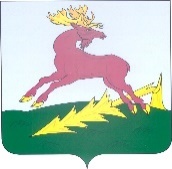 ТАТАРСТАН  РЕСПУБЛИКАСЫАЛЕКСЕЕВСКМУНИЦИПАЛЬ РАЙОНЫНЫҢКЫРКУЛ АВЫЛҖИРЛЕГЕ  СОВЕТЫРЕШЕНИЕ________с.КуркульКАРАР№ ____№Пункт, подпунктТекст проекта решенияТекст поправкиТекст проекта с учетом поправкиАвтор поправки (Ф.И.О., адрес, место работы, учебы)